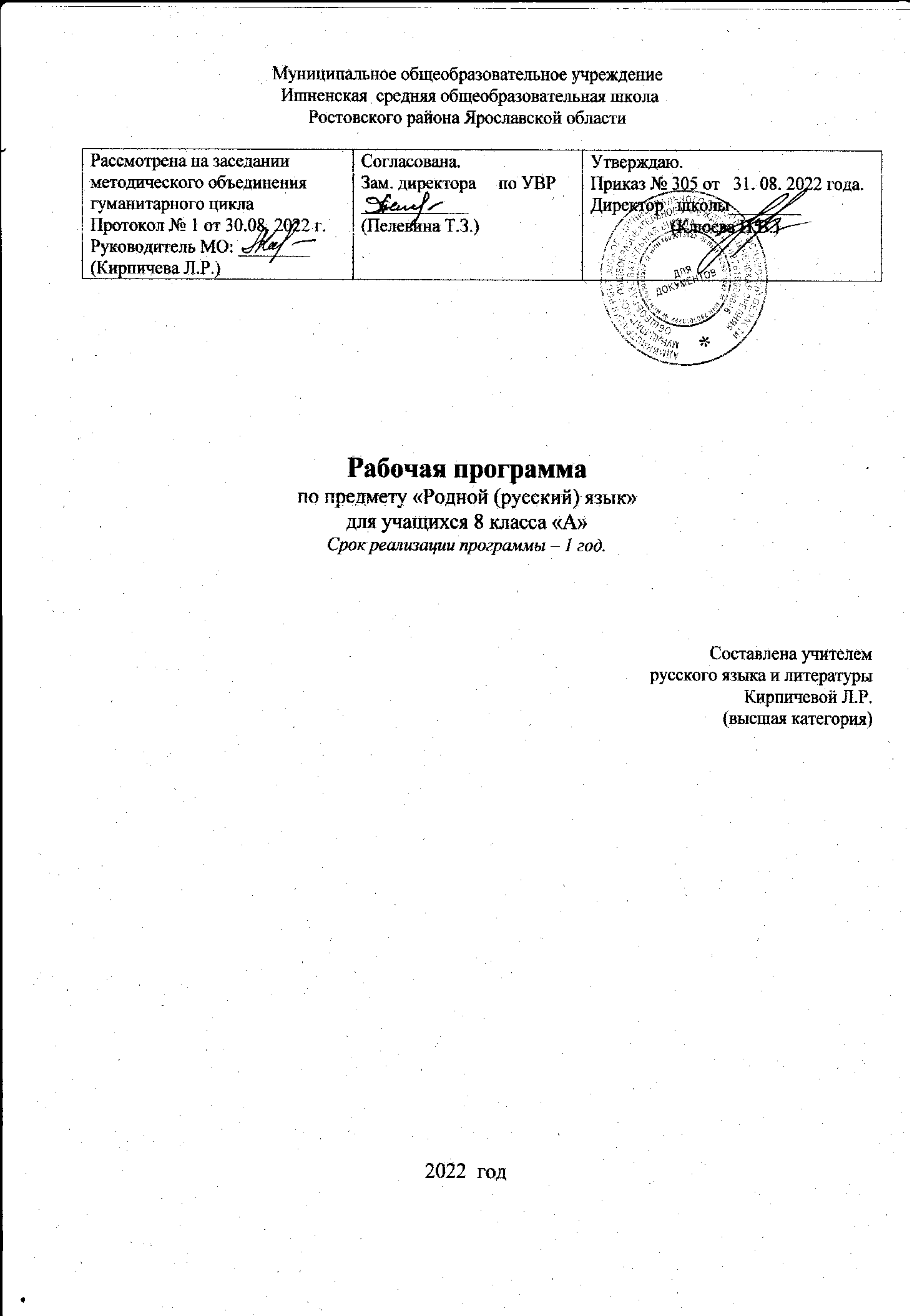 Пояснительная запискаРабочая программа по английскому языку разработана на основе следующих нормативных актов и учебно-методических документов:Федеральный государственный образовательный стандарт начального общего образования (утв. приказом Министерства образования и науки РФ от 6 октября 2009 г. N 373) с изменениями и дополнениями от: 26 ноября 2010 г., 22 сентября 2011 г., 18 декабря 2012 г., 29 декабря 2014 г., 18 мая, 31 декабря 2015 г., 11 декабря 2020 г.2. ООП НОО МОУ Ишненская СОШ (утв. приказом директора № № 15а д/о от 15.01.21 г.)Учебный план МОУ Ишненская СОШ (утв. приказом директора № 247 о/д от 30.08.2021 г.);Календарный учебный график МОУ Ишненская СОШ (утв. приказом директора № 248 о/д от 30.08.2021г.);Положение о рабочей программе по ФГОС СОО (утв. приказом директора № 243 о/д от 27.08.2021г.);Методическое письмо ГОАУ ИРО о преподавании учебных предметов «Иностранный язык», в образовательных организациях Ярославской области в 2021/2022 уч. ГПостановление Главного государственного санитарного врача Российской Федерации от 28.09.2020 г. № 28 «Об утверждении санитарных правил СП 2.4.3648-20 «Санитарно-эпидемиологические требования к организациям воспитания и обучения, отдыха и оздоровления детей и молодежи».8. Авторской программы по курсу «Английский в фокусе, 2-4»/ В.Г.Апальков, Ю.Е.Ваулина, О.Е.Полядко.- Москва.-Просвещение.- 2016Поликультурное образование современного младшего школьника включает изучение английского языка, как важного предмета, необходимого для успешной социализации в современном многоязычном мире. Английский язык является предметом филологического цикла и формирует коммуникативную компетенцию младшего школьника, способствуя его поликультурному воспитанию, языковому развитию, расширению кругозора, воспитанию нравственных качеств и формированию социальных умений. В связи с интеграцией России в единое европейское образовательное пространство усиливается процесс модернизации российской школьной системы образования. В результате этого процесса обновляются  цели, задачи и содержание обучения иностранным языкам в школе. Особенно важным представляется изучение иностранных языков в свете формирования и развития всех видов речевой деятельности. Владение иностранным языком обеспечивает возможность выражать одну и ту же мысль посредством разных лексических и грамматических единиц, делает мыслительные процессы более гибкими, развивает речевые способности учащихся, привлекает внимание учащихся к различным языковым формам выражения мысли в родном и иностранном языках. В свете современных тенденций обучение иностранным языкам предполагает интегративный подход в обучении, соответственно в образовательном процессе необходимо не только развивать умения иноязычного речевого общения, но и решать задачи воспитательного,  культурного, межкультурного и прагматического характера.      Рабочая программа учитывает направленность 3-х классов, в которых будет осуществляться учебный процесс, где учащиеся находятся на ранней ступени обучения иностранному языку.     Рабочая программа ориентирована на использование учебно-методического комплекта «Английский в фокусе» (“Spotlight”) для 3 класса общеобразовательных учреждений, который включает в себя: учебник, книгу для учителя, аудио приложение (CD MP3).Изучение английского языка в начальной школе имеет следующие цели: учебные (формирование коммуникативной компетенции элементарного уровня в устных (аудирование и говорение) и письменных (чтение и письмо) видах речевой деятельности); образовательные  (формирование у учащихся социальных умений с использованием английского языка, изучение культуры сверстников из других стран, знакомство с соответствующим возрасту зарубежным фольклором и детской художественной литературой, расширение кругозора и развитие межкультурных представлений); развивающие (развитие интеллектуальных функций и универсальных учебных умений младших школьников, повышение их речевых возможностей, укрепление учебной мотивации в изучении английского языка и расширение познавательных интересов);воспитательные (воспитание нравственных качеств личности младшего школьника, волевой саморегуляции, толерантного отношения и уважения к представителям иных культур, ответственного отношения к учёбе и порученному делу, чувства патриотизма). Изучение английского языка в начальной школе носит активный деятельностный характер и это соответствует возрастным особенностям младшего школьника, для которого активное взаимодействие с окружающим миром является естественной формой познания. Это означает, что овладение иностранным языком интегрируется с другими видами деятельности ребёнка младшего школьного возраста, включая игры, учебные задания, художественное творчество, рисование и раскрашивание, моделирование из доступных материалов, соревнование и др. Это не только повышает мотивацию к изучению английского языка, но и расширяет познавательные возможности младших школьников.      C учётом поставленных учебных, образовательных, воспитательных и развивающих целей изучения предмета «Иностранный язык» в начальной школе, формулируются следующие задачи: формировать у младших школьников отношение к иностранному языку как средству межличностного и межкультурного общения на основе взаимопонимания с теми, кто говорит и пишет на изучаемом языке, а также как средству познавательной деятельности через устное общение, чтение, слушание и письменную речь; развивать на доступном уровне системные языковые представления младших школьников об изучаемом языке, его функционировании в устной и письменной речи, расширяя лингвистический кругозор учащихся и обеспечивая усвоение лексико-грамматических средств;создавать педагогические условия для приобщения младших школьников к новому для них миру общения на изучаемом языке, преодоления языкового и культурного барьера и формирования мотивации овладения новыми коммуникативно-социальными умениями; воспитывать качества личности учащихся начальной школы, их нравственно-ценностную ориентацию, эмоционально-чувственную сферу, а также познавательные способности, мышление и творчество в ходе овладения языковыми знаниями на коммуникативной основе; включать младших школьников в новый для них социально-коммуникативный опыт средствами обучающей игры, драматизации, фольклора, музыки, моделирования жизненных ситуаций, обсуждения доступных возрасту проблем, учебного сотрудничества и проектной деятельности; обучать учащихся начальной школы универсальным познавательным стратегиям и способам работы с компонентами учебно-методического комплекта, мультимедийным приложением, учебной информацией в сети Интернет, символико-графической репрезентацией знаний, а также учебному сотрудничеству.Общая характеристика курса «Английский в фокусе» для 2-4 классов общеобразовательных учреждений  авторов Н.И. Быковой, М.Д. ПоспеловойУчебно-методический комплект «Английский в фокусе» создан с учётом требований Федерального государственного общеобразовательного стандарта начального общего образования, а также в соответствии с Европейскими стандартами в области изучения иностранных языков, что является его отличительной особенностью. Знания и навыки учащихся, работающих по УМК «Английский в фокусе», по окончании начальной школы соотносятся с общеевропейским уровнем А1 в области изучения английского языка. Учащиеся этого уровня понимают и могут употреблять в речи знакомые фразы и выражения, необходимые для выполнения конкретных задач. Они могут представиться, представить других, задавать/отвечать на вопросы в рамках известных им или интересующих их тем. Младшие школьники могут участвовать в несложном разговоре, если собеседник говорит медленно и отчётливо и готов оказать помощь. Они могут писать простые открытки (например, поздравление с праздником), заполнять формуляры, вносить в них свою фамилию, национальность, возраст и т. д. УМК строится на принципах целостного и гуманистического подходов к преподаванию иностранных языков. Сущность целостного подхода состоит в выборе таких видов учебной деятельности, которые способствуют активной, сбалансированной работе обоих полушарий мозга и преодолению трудностей в обучении. УМК уделяет внимание развитию всех видов речевой деятельности (аудированию, говорению, чтению и письму) с помощью разнообразных коммуникативных заданий и упражнений. Материал организован таким образом, что позволяет регулярно повторять основные активные лексико-грамматические структуры и единицы. Модульный подход в УМК «Английский в фокусе» позволяет использовать различные виды и формы обучения, осуществлять всестороннее развитие учащихся с учётом их индивидуальных способностей и возможностей восприятия и проработки учебного материала, развивать навыки самоконтроля и самооценки. Используемые технологии, элементы методикиобъяснительно-иллюстративные технологии: важно использовать различную изобразительную наглядность. Каждая тема или учебная ситуация сопровождается необходимым видеорядом, куда входят изображения одиночных предметов, отдельных людей, сказочных героев, жанровых сценок, сцен современной жизни;игровые технологии: игра способствует интенсивной языковой практике. Игры могут использоваться в начале или в конце урока, с целью смены вида деятельности на уроке, уменьшения напряжения, создания более комфортной  рабочей атмосферы. Участие в играх развивает в учениках способность сотрудничать, соревноваться, не проявляя агрессии, брать на себя ответственность, уметь проигрывать;ИКТ;технология интенсификации обучения на основе схемных и знаковых моделей учебного материала: схемы и знаковые модели служат внешней опорой внутренних действий и обеспечивают более эффективное управление высказыванием;технология коммуникативного обучения иноязычной культуре;технология проектного обучения: проектная методика – это эффективное средство организации творческой и учебной деятельности. Являясь личностно-ориентированным видом работы, проекты обеспечивают благоприятные условия для самопознания, самовыражения и самоутверждения.Формы контроля и самоконтроляPortfolio: письменные и устные задания в учебнике, обобщающие изученный материал.  I Love  English: раздел в рабочей тетради на закрепление изученного языкового материала во всех видах речевой деятельности. Now I know: задания в учебнике, направленные на самооценку и самоконтроль знаний материала модуля. Языковой портфель: творческие работы к каждому модулю. ProgressCheck/ModularTest/ExitTest: тесты из сборника контрольных заданий. Кроме контрольно-измерительных материалов, разработанных авторами УМК «Английский в фокусе», два раза в год предполагается проведение независимой диагностики умений учащихся в аудировании, чтении, письме и говорении с помощью CambridgeYoungLearnersEnglishTests.Описание места в учебном планеПредставленная программа предусматривает изучение английского языка в третьем классе общеобразовательных учреждений в объеме 68 часов в год (из расчета 2 учебных часа в неделю).Личностные, предметные и метапредметные результаты освоения английского языка в третьем классеСодержание курсаПредметное содержание речи Предметное содержание устной и письменной речи соответствует образовательным и воспитательным целям, а также интересам и возрастным особенностям младших школьников и включает следующие темы: Знакомство. С одноклассниками, учителем, персонажами детских произведений: имя, возраст. Приветствие, прощание (с использованием типичных фраз речевого этикета). Я и моя семья. Члены семьи, их имена, возраст, внешностьМой день (распорядок дня, домашние обязанности). Любимая еда. Семейные праздники. Новый год/Рождество Мир моих увлечений. Мои любимые занятия. Виды спорта и спортивные игры. Выходной день.  Любимое домашнее животное: имя, цвет, размер, что умеет делать. Моя школа: классная комната, учебные предметы, школьные принадлежности. Мой дом/квартира/комната: названия комнат, их размер, предметы мебели и интерьераСтрана/страны изучаемого языка и родная страна. Общие сведения: название, столица. Небольшие произведения детского фольклора на английском языке (рифмовки, стихи, песни, сказки). Некоторые формы речевого и неречевого этикета стран изучаемого языка.График проведения контрольных работСистема оценки достижений учащихсяКритерии оценивания говоренияМонологическая форма  «5» - учащийся логично строит монологическое высказывание в соответствии с коммуникативной задачей, сформулированной в задании. Лексические единицы и грамматические структуры используются уместно. Ошибки практически отсутствуют. Речь понятна: практически все звуки произносятся правильно, соблюдается правильная интонация. Объём высказывания не менее 5 фраз. «4» -  учащийся логично строит монологическое высказывание в соответствии с коммуникативной задачей, сформулированной в задании. Лексические единицы и грамматические структуры соответствуют поставленной коммуникативной задаче. Учащийся допускает отдельные лексические или грамматические ошибки, которые не препятствуют пониманию его речи. Речь понятна, учащийся не допускает фонематических ошибок. Объём высказывания не менее 5 фраз. «3» - учащийся логично строит монологическое высказывание в соответствии с коммуникативной задачей, сформулированной в задании. Но высказывание не всегда логично, имеются повторы. Допускаются лексические и грамматические ошибки, которые затрудняют понимание. Речь в целом понятна, учащийся в основном соблюдает правильную интонацию. Объём высказывания – менее 5 фраз. «2» - коммуникативная задача не выполнена. Допускаются многочисленные лексические и грамматические ошибки, которые затрудняют понимание. Большое количество фонематических ошибок. Диалогическая форма «5» -  учащийся логично строит диалогическое общение в соответствии с коммуникативной задачей; демонстрирует умения речевого взаимодействия с партнёром: способен начать, поддержать и закончить разговор. Лексические единицы и грамматические структуры соответствуют поставленной коммуникативной задаче. Ошибки практически отсутствуют. Речь понятна: практически все звуки произносятся правильно, соблюдается правильная интонация. Объём высказывания не менее 3-4 реплик с каждой стороны. «4» -  учащийся логично строит диалогическое общение в соответствии с коммуникативной задачей. Учащийся в целом демонстрирует умения речевого взаимодействия с партнёром: способен начать, поддержать и закончить разговор. Используемый словарный запас и грамматические структуры соответствуют поставленной коммуникативной задаче. Могут допускаться некоторые лексико-грамматические ошибки, не препятствующие пониманию. Речь понятна: практически все звуки произносятся правильно, в основном соблюдается правильная интонация. Объём высказывания не менее 3-4 реплик с каждой стороны. «3» -  учащийся логично строит диалогическое общение в соответствии с коммуникативной задачей. Однако учащийся не стремится поддерживать беседу. Используемые лексические единицы и грамматические структуры соответствуют поставленной коммуникативной задаче. Фонематические, лексические и грамматические ошибки не затрудняют общение. Но встречаются нарушения в использовании лексики. Допускаются отдельные грубые грамматические ошибки. Объём высказывания – менее 4 реплик с каждой стороны. «2» -  коммуникативная задача не выполнена. Учащийся не умеет строить диалогическое общение, не может поддержать беседу. Используется крайне ограниченный словарный запас, допускаются многочисленные лексические и грамматические ошибки, которые затрудняют понимание. Большое количество фонематических ошибок. Критерии оценки: - за письменную работу (словарный диктант): Ошибки: 5 — 0/1; 4 — 2/3; 3 — 4/7; 2 — 8 и более. Количество слов: 22 - 25 (1 год обучения).- за устный ответ (не менее 5 фраз): Ошибки: 5 — 0/0; 4 — 2/0; 3 — 4/7; 2 — 8 и более. Критерии оценивания тестов: 80% - 100% выполнение – «5» 60% - 80% - «4» 40% - 60% - «3» 0% - 40% - «2 Коммуникативные умения по видам речевой деятельностиВ русле говорения1. Диалогическая формаУметь вести:• этикетные диалоги в типичных ситуациях бытового общения;• диалог-расспрос (запрос информации и ответ на него);• диалог-побуждение к действию.2. Монологическая формаУметь пользоваться описанием как одним их основных коммуникативных типов речи.В русле аудированияВоспринимать на слух и понимать:• речь учителя и одноклассников в процессе общения на уроке и вербально/невербально реагировать на услышанное;• небольшие доступные тексты в аудиозаписи, построенные в основном на изученном языковом материале;В русле чтенияЧитать:• вслух небольшие тексты, построенные на изученном языковом материале;• про себя и понимать тексты, содержащие как изученный языковой материал, так и отдельные новые слова, находить в тексте необходимую информацию (имена персонажей, где происходит действие и т. д.).В русле письмаВладеть:• умением выписывать из текста слова, словосочетания и предложения;• основами письменной речи: писать по образцу поздравление с праздником, короткое личное письмо.Языковые средства и навыки пользования имиГрафика, каллиграфия, орфография. Все буквы английского алфавита. Основные буквосочетания. Звуко-буквенные соответствия. Знаки транскрипции. Апостроф. Основные правила чтения и орфографии. Написание наиболее употребительных слов, вошедших в активный словарь.Фонетическая сторона речи. Адекватное произношение и различение на слух всех звуков и звукосочетаний английского языка. Соблюдение норм произношения: долгота и краткость гласных, отсутствие оглушения звонких согласных в конце слога или слова, отсутствие смягчения согласных перед гласными. Дифтонги. Связующее “r” (thereis/thereare). Ударение в слове, фразе. Отсутствие ударения на служебных словах (артиклях, союзах, предлогах). Членение предложений на смысловые группы. Ритмико-интонационные особенности повествовательного, побудительного и вопросительного (общий и специальный вопросы) предложений. Интонация перечисления. Лексическая сторона речи. Лексические единицы, обслуживающие ситуации общения в пределах тематики  курса третьего класса  для двустороннего (рецептивного и продуктивного) усвоения, простейшие устойчивые словосочетания, оценочная лексика и речевые клише как элементы речевого этикета, отражающие культуру англоговорящих стран. Интернациональные слова (например, project, portfolio, garage, tennis). Грамматическая сторона речи. Основные коммуникативные типы предложений: повествовательное, вопросительное, побудительное. Общий и специальный вопросы. Вопросительные слова: what, who, when, where, why, how. Порядок слов в предложении. Утвердительные и отрицательные предложения. Простое предложение с простым глагольным сказуемым (Не speaks English.), составным именным (My family is big.) и составным глагольным (I like to dance. She can skate well.) сказуемым. Побудительные предложения в утвердительной (Help me, please.) и отрицательной (Don’t be late!) формах. Безличные предложения в настоящем времени (It is cold. It’s five o’clock.). Предложения с оборотом thereis/thereare. Простые распространённые предложения. Неопределённая форма глагола. Глагол-связка to be. Модальный глагол can .Существительные в единственном и множественном числе (образованные по правилу и исключения), существительные с неопределённым, определённым и нулевым артиклем. Местоимения: личные (в именительном и объектном падежах), притяжательные, вопросительные, указательные (this/these, that/those), неопределённые (some, any – некоторые случаи употребления).Количественные числительные до 100, порядковые числительные до 30. Наиболее употребительные предлоги: in, on, at, into, to, from, of, with.Социокультурная осведомлённостьВ процессе обучения английскому языку в третьем классе учащиеся знакомятся с названиями стран изучаемого языка, некоторыми литературными персонажами популярных детских произведений, сюжетами некоторых популярных сказок, а также небольшими произведениями детского фольклора (стихи, песни) на иностранном языке, элементарными формами речевого и неречевого поведения, принятого в странах изучаемого языка.Обще учебные уменияВ процессе изучения курса английского языка в третьем классе младшие школьники:• совершенствуют приёмы работы с текстом, опираясь на умения, приобретённые на уроках родного языка (прогнозировать содержание текста по заголовку, данным к тексту рисункам, списывать текст, выписывать отдельные слова и предложения из текста и т. п.);• овладевают более разнообразными приёмами раскрытия значения слова, используя словообразовательные элементы; синонимы, антонимы, контекст;• совершенствуют обще речевые коммуникативные умения, например: начинать и завершать разговор, используя речевые клише; поддерживать беседу, задавая вопросы и переспрашивая;• учатся осуществлять самоконтроль, самооценку;Обще учебные умения, а также социокультурная осведомлённость приобретаются учащимися в процессе формирования коммуникативных умений в основных видах речевой деятельности. Поэтому они не выделяются отдельно в тематическом планировании.Планируемые результаты изучения курса английского языка в третьем классеВ результате изучения иностранного языка на ступени начального общего образования у учеников третьего класса будут сформированы первоначальные представления о роли и значимости иностранного языка в жизни современного человека и поликультурного мира. Обучающиеся приобретут начальный опыт использования иностранного языка как средства межкультурного общения, как нового инструмента познания мира и культуры других народов.Знакомство с детским пластом культуры страны (стран) изучаемого языка будет способствовать более глубокому осознанию обучающимися особенностей культуры своего народа. Процесс овладения иностранным языком на ступени начального общего образования вносит свой вклад в формирование активной жизненной позиции обучающихся. В результате изучения иностранного языка в третьем классе у обучающихся:• формируется элементарная иноязычная коммуникативная компетенция, т. е. способность и готовность общаться с носителями изучаемого иностранного языка в устной (говорение и аудирование) и письменной (чтение и письмо) формах общения с учётом речевых возможностей и потребностей младшего школьника; • закладываются основы коммуникативной культуры, т. е. способность ставить и решать посильные коммуникативные задачи, адекватно использовать имеющиеся речевые и неречевые средства общения, соблюдать речевой этикет;• формируется положительная мотивация и устойчивый учебно-познавательный интерес к предмету   «Английский язык», а также необходимые универсальные учебные действия и специальные учебные умения.Коммуникативные уменияГоворениеУченик третьего класса научится:участвовать в элементарных диалогах (этикетном, диалоге-расспросе, диалоге-побуждении), соблюдая нормы речевого этикета;составлять небольшое описание человека, животного;рассказывать о себе, своей семье.Ученик третьего класса  получит возможность научиться:воспроизводить наизусть небольшие произведениядетского фольклора.АудированиеУченик третьего класса научится:понимать на слух речь учителя и одноклассников при непосредственном общении и вербально/не вербально реагировать на услышанное;воспринимать на слух в аудиозаписи и понимать основное содержание небольших сообщений, рассказов, сказок, построенных в основном на знакомом языковом материале.Ученик третьего класса получит возможность научиться:воспринимать на слух аудио текст и полностью понимать содержащуюся в нём информацию;использовать контекстуальную или языковую догадку при восприятии на слух текстов, содержащих некоторые незнакомые слова.ЧтениеУченик третьего класса научится:соотносить графический образ английского слова с его звуковым образом;читать вслух небольшой текст, построенный на изученном языковом материале, соблюдая правила произношения и соответствующую интонацию;Ученик третьего класса получит возможность научиться:читать про себя и понимать содержание небольшого текста, построенного в основном на изученном языковом материале;догадываться о значении незнакомых слов по контексту;не обращать внимания на незнакомые слова, не мешающие понимать основное содержание текста.ПисьмоУченик третьего класса научится:выписывать из текста слова, словосочетания и предложения;писать поздравительную открытку к Новому году, Рождеству (с опорой на образец);писать по образцу краткое письмо зарубежному другу.Ученик третьего класса получит возможность научиться:заполнять простую анкету;правильно сервисные поля в системе электронной почты (адрес, тема сообщения).Языковые средства и навыки оперирования имиГрафика, каллиграфия, орфографияУченик третьего класса научится:воспроизводить графически корректно все буквы английского алфавита (полу печатное написание букв, буквосочетаний, слов);пользоваться английским алфавитом, знать последовательность букв в нём;списывать текст;восстанавливать слово в соответствии с решаемой учебной задачей;Ученик третьего класса получит возможность научиться:сравнивать и анализировать буквосочетания английского языка и их транскрипцию;группировать слова в соответствии с изученными правилами чтения;уточнять написание слова по словарю.Фонетическая сторона речиУченик третьего класса научится:различать на слух и адекватно произносить все звуки английского языка;различать коммуникативные типы предложений по интонации;Ученик третьего класса получит возможность научиться:распознавать связующее r в речи и уметь его использовать;соблюдать интонацию перечисления;читать изучаемые слова по транскрипции.Лексическая сторона речиУченик третьего класса научится:узнавать в письменном и устном тексте изученные лексические единицы, в том числе словосочетания, в пределах тематики пройденных уроков;употреблять в процессе общения активную лексику в соответствии с коммуникативной задачей;       Ученик третьего класса получит возможность научиться:опираться на языковую догадку в процессе чтения и аудирования (интернациональные и сложные слова).Грамматическая сторона речиУченик третьего класса научится:распознавать и употреблять в речи основные коммуникативные типы предложений;распознавать в тексте и употреблять в речи изученные части речи: существительные в единственном и множественном числе; глагол-связку to be; глаголы в Present Simple, Present Progressive; модальный глагол can; личные, притяжательные и указательные местоимения; количественные (до 100) и порядковые (до 30) числительные; наиболее употребительные предлоги для выражения пространственных отношений.Ученик третьего класса получит возможность научиться:использовать в речи безличные предложения (It’s cold. It’s 5 o’clock. It’s interesting), предложения с конструкцией there is/there are;оперировать в речи неопределёнными местоимениями some, any (некоторые случаи употребления: Can I have some tea Is there any milk in the fridge? — No, there isn’t any);распознавать в тексте и дифференцировать слова по определённым признакам (существительные, прилагательные, модальные/смысловые глаголы)Список литературыАнглийский язык (Английский в фокусе).  3 класс: учебник для общеобразовательных организаций с приложением на электронном носителе / [Н.И. Быкова, Д.Дули, М.Д. Поспелова, В.Эванс]. – 2-е издание. – М.: Express Publishing: Просвещение, 2013.Н.И. Быкова, Д.Дули, М.Д. Поспелова, В.Эванс Учебное издание. Серия «Английский в фокусе». Английский язык. Рабочая тетрадь. 3 класс. Пособие для учащихся общеобразовательных организаций. – М.: Express Publishing: Просвещение, 2012.Н.И. Быкова, Д.Дули, М.Д. Поспелова, В.Эванс Учебное издание. Серия «Английский в фокусе». Английский язык. Контрольные задания. 3 класс. Пособие для учащихся общеобразовательных организаций. – М.: Express Publishing: Просвещение, 2012.Н.И. Быкова, Д.Дули, М.Д. Поспелова, В.Эванс Учебное издание. Серия «Английский в фокусе». Английский язык. Языковой портфель. 3 класс. Пособие для учащихся общеобразовательных организаций. – М.: Express Publishing: Просвещение, 2012.Авторская программа Н.И. Быковой, М.Д. Поспеловой «Английский язык. Программы общеобразовательных учреждений. 2-4 классы»/Издательство «Просвещение» [сайт]. – URL: http://www.prosv.ru/umk/spotlight (дата обращения: 10.09.2014 г.)Тематическое планирование по английскому языку для 3 класса (Spotlight-3)Тематика учебного общенияЧасыЛичностные результатыПредметные результатыПредметные результатыПредметные результатыМетапредметные результатыТематика учебного общенияЧасыЛичностные результатыРечевые функции/ситуацииЛексическая сторона речиГрамматическая сторона речиМетапредметные результатыI.  Учебная ситуация «Знакомство»2 ч- развитие навыков сотрудничества со взрослыми и сверстниками;- осознание иностранного языка как средства межкультурного общения, расширяющего познавательные возможности;- освоение социальной роли обучающегося, формирование мотивов учения…- приветствие;- прощание;- представление себя;- знакомство…- слова приветствия /прощания (hello, hi, goodbye, see you);- некоторые личные местоимения (I, he, she, it);- цвета (grey, green, black, white, red, pink, purple, blue, yellow, violet);- числительные от 1 до 10…простые предложения с глаголом to be, представляющие собой типичные фразы речевого этикета:I’m (Mary).What’s your name?How are you?I’m fine. Thank you.Here you are.You are welcome.What’s this?It’s (a pen).- овладение способностью принимать и сохранять цели и задачи учебной деятельности;- формирование умения понимать причины успеха/неуспеха учебной деятельности;- освоение начальных форм познавательной и личностной рефлексии;-определение общей цели и путей ее достижения;- умение договариваться о распределении функций и ролей в совместной деятельности;Тематика учебного общенияЧасыЛичностные результатыПредметные результатыПредметные результатыПредметные результатыПредметные результатыПредметные результатыПредметные результатыМетапредметные результатыТематика учебного общенияЧасыЛичностные результатыРечевые функции/ситуацииРечевые функции/ситуацииРечевые функции/ситуацииЛексическая сторона речиЛексическая сторона речиГрамматическая сторона речиМетапредметные результатыII. Учебная ситуация«Моя школа»8 ч-формирование представления о мире как поликультурном сообществе;-знакомство с миром зарубежных сверстников, сравнение начальных школ в России и Великобритании- диалог-расспрос о любимых предметах. - рассказ о школьных предметах. - воспроизведение наизусть текстов рифмовок, песен. - понимание на слух речи учителя, одноклассников и небольших доступных текстов в аудиозаписи, построенных на изученном языковом материале.  - выразительное чтение вслух и про себя небольших текстов, построенных на изученном языковом материале. -письмо с опорой на образец электронного сообщения о любимых школьных предметах. - диалог-расспрос о любимых предметах. - рассказ о школьных предметах. - воспроизведение наизусть текстов рифмовок, песен. - понимание на слух речи учителя, одноклассников и небольших доступных текстов в аудиозаписи, построенных на изученном языковом материале.  - выразительное чтение вслух и про себя небольших текстов, построенных на изученном языковом материале. -письмо с опорой на образец электронного сообщения о любимых школьных предметах. - диалог-расспрос о любимых предметах. - рассказ о школьных предметах. - воспроизведение наизусть текстов рифмовок, песен. - понимание на слух речи учителя, одноклассников и небольших доступных текстов в аудиозаписи, построенных на изученном языковом материале.  - выразительное чтение вслух и про себя небольших текстов, построенных на изученном языковом материале. -письмо с опорой на образец электронного сообщения о любимых школьных предметах. - слова для обозначения школьных принадлежностей (school; school bag; pen; pencil; rubber; ruler; book; pencil case);- слова для обозначения школьных предметов (school subjects; English; Math; Geography; PE; History; Science; Art; Music)- числительные от 11 до 20;- слова для обозначения школьных принадлежностей (school; school bag; pen; pencil; rubber; ruler; book; pencil case);- слова для обозначения школьных предметов (school subjects; English; Math; Geography; PE; History; Science; Art; Music)- числительные от 11 до 20;простые  утвердительные, отрицательные предложения с глаголами to be, to have;специальные вопросы с глаголом to be:What’s your name?How old are you?What is your favourite subject?What’s this?употребление утвердительных предложений с глаголом to be в полной и краткой формах-умение координировано работать с различными компонентами учебно-методического комплекта;-формирование мотивации к изучению иностранного языка;-развитие коммуникативных способностей, познавательной сферы младшего школьника;-расширение лингвистического кругозора.Тематика учебного общенияЧасыЛичностные результатыПредметные результатыПредметные результатыПредметные результатыПредметные результатыПредметные результатыПредметные результатыМетапредметныерезультатыТематика учебного общенияЧасыЛичностные результатыРечевые функции/ситуацииРечевые функции/ситуацииЛексическая сторона речиЛексическая сторона речиГрамматическая сторона речиГрамматическая сторона речиIII. Учебная ситуация«Моя семья»8 ч-формирование уважительного отношения к иному мнению;- развитие навыков сотрудничества с взрослыми и сверстниками в разных социальных ситуациях, умения не создавать конфликтов и находить выходы из спорных ситуаций; -развитие доброжелательности, отзывчивости, способности сопереживать чувствам других людей -расширение лингвострановедческих представлений, знакомство с рассказами школьников из Великобритании о своих семьях.-диалог-расспрос;-диалог-побуждение к действию; - употреблениеосновныхкоммуникативных типов речи (описание, сообщение, рассказ): представляют членов своей семьи, описывают внешность; рассказывают о себе, членах своей семьи -диалог-расспрос;-диалог-побуждение к действию; - употреблениеосновныхкоммуникативных типов речи (описание, сообщение, рассказ): представляют членов своей семьи, описывают внешность; рассказывают о себе, членах своей семьи -слова для обозначения представителейсемьи (grandma; grandmother; grandpa; grandfather; mum; mother; dad; father; brother; sister);-прилагательные (big/little);-притяжательные местоимения;-слова для обозначения представителейсемьи (grandma; grandmother; grandpa; grandfather; mum; mother; dad; father; brother; sister);-прилагательные (big/little);-притяжательные местоимения;простые предложения с глаголами to be, to have;общие вопросы и краткие утверд./отриц. ответы с глаголом to be;употребление притяжательных местоимений в предложениях с глаголом to be…This is…Where is…? Have you got?His name is…;употребление существительных в единственном и множественном числе.простые предложения с глаголами to be, to have;общие вопросы и краткие утверд./отриц. ответы с глаголом to be;употребление притяжательных местоимений в предложениях с глаголом to be…This is…Where is…? Have you got?His name is…;употребление существительных в единственном и множественном числе.-овладение способностью принимать и сохранять цели и задачи учебной деятельности, поиска средств ее осуществления;- формирование умения планировать, контролировать и оценивать учебные действия в соответствии с поставленной задачей и условиями ее реализации; -формирование готовности слушать собеседника и вести диалогТематика учебного общенияЧасыЛичностные результатыПредметные результатыПредметные результатыПредметные результатыПредметные результатыПредметные результатыПредметные результатыМетапредметныерезультатыТематика учебного общенияЧасыЛичностные результатыРечевые функции/ситуацииЛексическая сторона речиЛексическая сторона речиЛексическая сторона речиГрамматическая сторона речиГрамматическая сторона речиIV. Учебная ситуация«Моя любимая еда»8 ч- формирование уважительного отношения к культуре других народов; - развитие навыков сотрудничества с взрослыми и сверстниками в разных социальных ситуациях;-формирование представлений о мире, как о многоязычном, поликультурном, разнообразном и  вместе с тем едином сообществе-составление высказываний о своих предпочтениях в еде;-обсуждение здоровой, полезной и вредной пищи;- ведение этикетного диалога (в магазине, в кафе)-слова по теме «Еда» (chicken, vegetables; ice-cream; chocolate; water; lemonade; pizza; eggs; sandwiches; burgers; meat; potatoes; biscuits; milk; cake; orange juice; pasta; carrots; sausages; rice; popcorn; Coke);-глаголы (eat, drink, like);-исчисляемые,неисчисляемые существительные;-слова some/any;-слова по теме «Еда» (chicken, vegetables; ice-cream; chocolate; water; lemonade; pizza; eggs; sandwiches; burgers; meat; potatoes; biscuits; milk; cake; orange juice; pasta; carrots; sausages; rice; popcorn; Coke);-глаголы (eat, drink, like);-исчисляемые,неисчисляемые существительные;-слова some/any;-слова по теме «Еда» (chicken, vegetables; ice-cream; chocolate; water; lemonade; pizza; eggs; sandwiches; burgers; meat; potatoes; biscuits; milk; cake; orange juice; pasta; carrots; sausages; rice; popcorn; Coke);-глаголы (eat, drink, like);-исчисляемые,неисчисляемые существительные;-слова some/any;-утвердительные, вопросительные, отрицательные предложения в Present Simple;-употребление глаголов в третьем лице единственного числа в Present Simple;-краткие ответы в Present Simple;I like to eat…I like to drink…My favourite fruit/vegetable is…Do you like fruit or vegetables?Can I have some…?Here you are!-употребление слов some/any c исчисляемыми и неисчисляемыми существительными-утвердительные, вопросительные, отрицательные предложения в Present Simple;-употребление глаголов в третьем лице единственного числа в Present Simple;-краткие ответы в Present Simple;I like to eat…I like to drink…My favourite fruit/vegetable is…Do you like fruit or vegetables?Can I have some…?Here you are!-употребление слов some/any c исчисляемыми и неисчисляемыми существительными-овладение способностью принимать и сохранять цели и задачи учебной деятельности, поиска средств ее осуществления;-формирование умения планировать, контролировать и оценивать учебные действия в соответствии с поставленной задачей и условиями ее реализации; определять наиболее эффективные способы достижения результатаТематика учебного общенияЧасыЛичностные результатыПредметные результатыПредметные результатыПредметные результатыПредметные результатыПредметные результатыПредметные результатыМетапредметныерезультатыТематика учебного общенияЧасыЛичностные результатыРечевые функции/ситуацииЛексическая сторона речиЛексическая сторона речиЛексическая сторона речиГрамматическая сторона речиГрамматическая сторона речиV. Учебная ситуация«Давай играть!»8 ч-формирование эстетических потребностей, ценностей и чувств;- принятие и освоение социальной роли обучающегося, развитие мотивов учебной деятельности и формирование личностного смысла учения;- диалог-расспрос о принадлежности игрушек, о том, что делают в данное время, что любят делать в свободное время; -рассказ  о своём хобби, выходном дне;-восприятие на слух  как основной информации, так и деталей -названия игрушек (musical box; tea set; aeroplane; ball; train; rocking horse; elephant; doll);-названия предметов мебели и домашнего обихода (computer, TV, radio, armchair, lamp, bed, desk, chair);-употребление неопределенных артиклей a/an-названия игрушек (musical box; tea set; aeroplane; ball; train; rocking horse; elephant; doll);-названия предметов мебели и домашнего обихода (computer, TV, radio, armchair, lamp, bed, desk, chair);-употребление неопределенных артиклей a/an-названия игрушек (musical box; tea set; aeroplane; ball; train; rocking horse; elephant; doll);-названия предметов мебели и домашнего обихода (computer, TV, radio, armchair, lamp, bed, desk, chair);-употребление неопределенных артиклей a/an-употребление имен существительных с неопределенным артиклем a/an;-употребление имен существительных в притяжательном падеже;-употребление указательных местоимений this/that/these/those-употребление имен существительных с неопределенным артиклем a/an;-употребление имен существительных в притяжательном падеже;-употребление указательных местоимений this/that/these/those-умение работать в материальной и информационной среде;-развитие социальных умений младшего школьника, необходимых для общения;-формирование общего кругозора младших школьниковVI. Учебная ситуация«Четвероногие друзья»8 ч- формирование целостного взгляда на мир в его органичном единстве и разнообразии природы;- развитие самостоятельности и личной ответственности за свои поступки;- развитие доброжелательности и отзывчивости-описание внешности и умений животных;-классификация животных по видам;- построение высказываний о любимом животном-названия животных (spider; bird; rabbit; seahorse; tortoise; parrot);-словосочетания для описания внешности животных (small nose; small head; thin legs; short tail; big ears; big eyes; fat body; long tail)-существительные во множественном числе (man-men; woman-women;-названия животных (spider; bird; rabbit; seahorse; tortoise; parrot);-словосочетания для описания внешности животных (small nose; small head; thin legs; short tail; big ears; big eyes; fat body; long tail)-существительные во множественном числе (man-men; woman-women;-названия животных (spider; bird; rabbit; seahorse; tortoise; parrot);-словосочетания для описания внешности животных (small nose; small head; thin legs; short tail; big ears; big eyes; fat body; long tail)-существительные во множественном числе (man-men; woman-women;-утвердительные, вопросительные и отрицательные предложения с глагольной конструкцией have got;- утвердительные, вопросительные и отрицательные предложения с глаголом can;-образование формы множественного числа существительных-утвердительные, вопросительные и отрицательные предложения с глагольной конструкцией have got;- утвердительные, вопросительные и отрицательные предложения с глаголом can;-образование формы множественного числа существительных-освоение начальных форм познавательной и личностной рефлексии; -формирование умения читать текст с пониманием его смысла;-формирование умения осознанно строить речевое высказывание и составлять тексты в устной формеТематика учебного общенияЧасыЛичностные результатыПредметные результатыПредметные результатыПредметные результатыПредметные результатыПредметные результатыПредметные результатыМетапредметныерезультатыТематика учебного общенияЧасыЛичностные результатыРечевые функции/ситуацииЛексическая сторона речиЛексическая сторона речиЛексическая сторона речиГрамматическая сторона речиГрамматическая сторона речиVII. Учебная ситуация«Мой дом»8 ч- осознание иностранного языка как средства межкультурного общения, расширяющего познавательные возможности;- освоение социальной роли обучающегося, формирование мотивов учения;- диалог-расспрос о предметах мебели в доме, о том, где находятся члены семьи; -рассказ о своём доме;-выразительное чтение вслух небольших текстов, построенных на изученном языковом материале;-письмо с опорой на образец небольшого рассказа о себе и своём доме; -соблюдение правильного ударения в словах и фразах, интонации в целом -названия комнат (bedroom, bathroom, kitchen, living room, garden, house, home);-предлоги пространства (on, in, under, next to, in front of, behind);-названия предметов мебели и домашнего обихода (cupboard; fridge; mirror; cooker; sofa; glass)-названия комнат (bedroom, bathroom, kitchen, living room, garden, house, home);-предлоги пространства (on, in, under, next to, in front of, behind);-названия предметов мебели и домашнего обихода (cupboard; fridge; mirror; cooker; sofa; glass)-названия комнат (bedroom, bathroom, kitchen, living room, garden, house, home);-предлоги пространства (on, in, under, next to, in front of, behind);-названия предметов мебели и домашнего обихода (cupboard; fridge; mirror; cooker; sofa; glass)-утвердительные, вопросительные и отрицательные предложения со структурами There is/there are-утвердительные, вопросительные и отрицательные предложения со структурами There is/there are-овладение способностью принимать и сохранять цели и задачи учебной деятельности, поиска средств ее осуществления;-формирование умения планировать, контролировать и оценивать учебные действия в соответствии с поставленной задачей и условиями ее реализации;VIII. Учебная ситуация «Мой выходной день»8ч- формирование целостного взгляда на мир в его органичном единстве;-формирование эстетических потребностей, ценностей-описание действий, происходящих в данный момент;-составление краткого рассказа о себе;-диалог этикетного характера (телефонный разговор)-словосочетания для описания занятий в свободное время (playing soccer; eating a hot dog; flying a kite; playing basketball; riding a bike; wearing a mac; drinking Coke-словосочетания для описания занятий в свободное время (playing soccer; eating a hot dog; flying a kite; playing basketball; riding a bike; wearing a mac; drinking Coke-словосочетания для описания занятий в свободное время (playing soccer; eating a hot dog; flying a kite; playing basketball; riding a bike; wearing a mac; drinking Coke-утвердительные, вопросительные и отрицательные предложения в простом продолженном времени-утвердительные, вопросительные и отрицательные предложения в простом продолженном времени-формирование умения читать текст с пониманием его смысла;-формирование умения осознанно строить речевое высказываниеТематика учебного общенияЧасыЛичностные результатыПредметные результатыПредметные результатыПредметные результатыПредметные результатыПредметные результатыПредметные результатыМетапредметные результатыТематика учебного общенияЧасыЛичностные результатыРечевые функции/ситуацииЛексическая сторона речиЛексическая сторона речиЛексическая сторона речиГрамматическая сторона речиГрамматическая сторона речиIX.  Учебная ситуация«День за днем или мои будни»8 ч- развитие самостоятельности и личной ответственности за свои поступки;-расширение лингвострановедческих представлений;- освоение социальной роли обучающегося, формирование мотивов учения…-описание ежедневных действий;-составление расписания, распорядка дня;-диалог-расспрос о ежедневных делах-слова, обозначающие д ни недели;-слова для обозначения времени суток (in the morning, in the afternoon, in the evening, at night)-слова для описания ежедневных дел (have a shower; have breakfast; have lunch; listen to music; visit my friend; have supper; watch video; go to bed)-слова, обозначающие д ни недели;-слова для обозначения времени суток (in the morning, in the afternoon, in the evening, at night)-слова для описания ежедневных дел (have a shower; have breakfast; have lunch; listen to music; visit my friend; have supper; watch video; go to bed)-слова, обозначающие д ни недели;-слова для обозначения времени суток (in the morning, in the afternoon, in the evening, at night)-слова для описания ежедневных дел (have a shower; have breakfast; have lunch; listen to music; visit my friend; have supper; watch video; go to bed)-утвердительные, вопросительные и отрицательные предложения в настоящем простом времени-утвердительные, вопросительные и отрицательные предложения в настоящем простом времени-формирование умения планировать, контролировать и оценивать учебные действия в соответствии с поставленной задачей и условиями ее реализации;№п/пТема разделаТема контрольной работыДатаДата№п/пТема разделаТема контрольной работыПланФакт1Модуль 1 «Школьные будни»Контрольная работа по модулю 1 «Школьные будни»06.10.2022 2Модуль 2 «Моя семья» Контрольная работа по модулю 2 «Моя семья»  10.11.20223Модуль 3 «Все, что я люблю»Контрольная работа по модулю 3 «Все, что я люблю»06.12.2022 4Модуль 4 «Идем играть»Контрольная работа по модулю 4 «Идем играть» 29.12.20225Модуль 5 «Веселые друзья»Контрольная работа по модулю 5 «Веселые друзья» 02.02.20236Модуль 6 «Дом, милый дом»Контрольная работа по модулю 6 «Дом, милый дом»07.03.20237Модуль 7«Как хорошо провести время»Контрольная работа по модулю 7 «Как хорошо провести время»13.04.20238Модуль 8«День за днем»Контрольная работа по модулю 8 «День за днем»16.05.2023№№Тема урока/ Тип урока Тема урока/ Тип урока Элементы содержанияЭлементы содержанияЭлементы содержанияЭлементы содержанияЭлементы содержанияВиды учебной деятельности учащихсяВиды учебной деятельности учащихсяФормы и методы контроляДом. зад-еЦОРСрокиСроки№№Тема урока/ Тип урока Тема урока/ Тип урока Элементы содержанияЭлементы содержанияЭлементы содержанияЭлементы содержанияЭлементы содержанияВиды учебной деятельности учащихсяВиды учебной деятельности учащихсяФормы и методы контроляДом. зад-еЦОРСрокиСрокиI  четверть ( 16 часов)Вводный модуль Welcome back! / Добро пожаловать!  (2 ч.)I  четверть ( 16 часов)Вводный модуль Welcome back! / Добро пожаловать!  (2 ч.)I  четверть ( 16 часов)Вводный модуль Welcome back! / Добро пожаловать!  (2 ч.)I  четверть ( 16 часов)Вводный модуль Welcome back! / Добро пожаловать!  (2 ч.)I  четверть ( 16 часов)Вводный модуль Welcome back! / Добро пожаловать!  (2 ч.)I  четверть ( 16 часов)Вводный модуль Welcome back! / Добро пожаловать!  (2 ч.)I  четверть ( 16 часов)Вводный модуль Welcome back! / Добро пожаловать!  (2 ч.)I  четверть ( 16 часов)Вводный модуль Welcome back! / Добро пожаловать!  (2 ч.)I  четверть ( 16 часов)Вводный модуль Welcome back! / Добро пожаловать!  (2 ч.)I  четверть ( 16 часов)Вводный модуль Welcome back! / Добро пожаловать!  (2 ч.)I  четверть ( 16 часов)Вводный модуль Welcome back! / Добро пожаловать!  (2 ч.)I  четверть ( 16 часов)Вводный модуль Welcome back! / Добро пожаловать!  (2 ч.)I  четверть ( 16 часов)Вводный модуль Welcome back! / Добро пожаловать!  (2 ч.)I  четверть ( 16 часов)Вводный модуль Welcome back! / Добро пожаловать!  (2 ч.)ПланФакт11С возвращением! Повторение фраз приветствия и знакомства./ Повторение пройденного материала. Введение нового материалаС возвращением! Повторение фраз приветствия и знакомства./ Повторение пройденного материала. Введение нового материалаПовторить фразы приветствия и знакомства; повторить глагол to be и названия цветов; развивать навыки аудирования, чтения и говорения.Повторить фразы приветствия и знакомства; повторить глагол to be и названия цветов; развивать навыки аудирования, чтения и говорения.Повторить фразы приветствия и знакомства; повторить глагол to be и названия цветов; развивать навыки аудирования, чтения и говорения.Повторить фразы приветствия и знакомства; повторить глагол to be и названия цветов; развивать навыки аудирования, чтения и говорения.Повторить фразы приветствия и знакомства; повторить глагол to be и названия цветов; развивать навыки аудирования, чтения и говорения.вспомнить главных героев УМК; повторение фразы приветствия и знакомства Чтение с детальным пониманием прочитанногоНаписание имен, названия цветоввспомнить главных героев УМК; повторение фразы приветствия и знакомства Чтение с детальным пониманием прочитанногоНаписание имен, названия цветовустныйУч. с. 5 упр. 3,4 принести свои летние фотографииучебник, компьютерная презентация, аудио файл к учебнику, справочник произношений ФОРВО https://myngx20.forvo.com/ 06.0922С возвращением! Повторение тем «Одежда», «Дом», «Еда», «Каникулы». Повторение числительных./ Урок формирования знанийС возвращением! Повторение тем «Одежда», «Дом», «Еда», «Каникулы». Повторение числительных./ Урок формирования знанийПовторить лексику по темам «Одежда»,«Дом», «Еда», «Каникулы»; повторить цифры (1—10), научиться называть имена побуквам.Повторить лексику по темам «Одежда»,«Дом», «Еда», «Каникулы»; повторить цифры (1—10), научиться называть имена побуквам.Повторить лексику по темам «Одежда»,«Дом», «Еда», «Каникулы»; повторить цифры (1—10), научиться называть имена побуквам.Повторить лексику по темам «Одежда»,«Дом», «Еда», «Каникулы»; повторить цифры (1—10), научиться называть имена побуквам.Повторить лексику по темам «Одежда»,«Дом», «Еда», «Каникулы»; повторить цифры (1—10), научиться называть имена побуквам.Повторить пройденный материал во 2 модуле, вспомнить главных героевПовторить пройденный материал во 2 модуле, вспомнить главных героевустный опросУч. с. 7, упр. 4 (составить диалогпо образцу и выучить его).Аудио файл к учебнику, учебник, карточки со словами, составленные на сайте: https//englishvoyage.com/english-cards 08.09Модуль 1. Школьные будни. (8 часов)Модуль 1. Школьные будни. (8 часов)Модуль 1. Школьные будни. (8 часов)Модуль 1. Школьные будни. (8 часов)Модуль 1. Школьные будни. (8 часов)Модуль 1. Школьные будни. (8 часов)Модуль 1. Школьные будни. (8 часов)Модуль 1. Школьные будни. (8 часов)Модуль 1. Школьные будни. (8 часов)Модуль 1. Школьные будни. (8 часов)Модуль 1. Школьные будни. (8 часов)Модуль 1. Школьные будни. (8 часов)Модуль 1. Школьные будни. (8 часов)Модуль 1. Школьные будни. (8 часов)33Снова в школу! Знакомство с новыми лексическими единицами. / Урок изучение нового материала. Урок развитие речевых уменийСнова в школу! Знакомство с новыми лексическими единицами. / Урок изучение нового материала. Урок развитие речевых уменийНаучить учащихся называть школьные принадлежности; развивать навыки аудирования, чтения и говорения.Научить учащихся называть школьные принадлежности; развивать навыки аудирования, чтения и говорения.Научить учащихся называть школьные принадлежности; развивать навыки аудирования, чтения и говорения.Научить учащихся называть школьные принадлежности; развивать навыки аудирования, чтения и говорения.Научить учащихся называть школьные принадлежности; развивать навыки аудирования, чтения и говорения.Чтение, восприятие речи, уметь называть свои школьные предметы, копировать словаЧтение, восприятие речи, уметь называть свои школьные предметы, копировать словафронтальныйУч. с. 10, упр. 1, 2 (выучить слова и фразы); с. 11, упр. 4 (читать).учебник,  карточки со словами, составленные на сайте: https//englishvoyage.com/english-cards, аудио файл к учебнику, справочник произношений ФОРВО https://myngx20.forvo.com/ 13.0944Снова в школу! Закрепление изученной лексики./ Урок формирование новых знанийСнова в школу! Закрепление изученной лексики./ Урок формирование новых знанийРазвивать навыки аудирования, чтения, говорения и письма. Научить учащихся читать букву “e” в открытоми закрытом слогах; (игра Бинго)Развивать навыки аудирования, чтения, говорения и письма. Научить учащихся читать букву “e” в открытоми закрытом слогах; (игра Бинго)Развивать навыки аудирования, чтения, говорения и письма. Научить учащихся читать букву “e” в открытоми закрытом слогах; (игра Бинго)Развивать навыки аудирования, чтения, говорения и письма. Научить учащихся читать букву “e” в открытоми закрытом слогах; (игра Бинго)Развивать навыки аудирования, чтения, говорения и письма. Научить учащихся читать букву “e” в открытоми закрытом слогах; (игра Бинго)Восприятие речи на слух, Копирование слов, воспроизведение песниВосприятие речи на слух, Копирование слов, воспроизведение песничтение слов Уч. с. 12, упр. 1; с. 12, упр. 2(выуч. числ. от 11 до 20).учебник, компьютерная презентация, аудио к учебнику15.095 5 Школьные предметы Знакомство с новыми лексическими единицами. / Урок обучение умениям и навыкамШкольные предметы Знакомство с новыми лексическими единицами. / Урок обучение умениям и навыкамРазвивать навыки аудирования, чтения, говорения и письма.Развивать навыки аудирования, чтения, говорения и письма.Развивать навыки аудирования, чтения, говорения и письма.Развивать навыки аудирования, чтения, говорения и письма.Развивать навыки аудирования, чтения, говорения и письма.Восприятие речи на слух, беседа о любимых предметахВосприятие речи на слух, беседа о любимых предметахбеседаУч. с. 14, упр. 1; с. 15, упр. 6.учебник, аудио файл к учебнику, справочник произношений ФОРВО https://myngx20.forvo.com/ 20.0966Школьные предметы. Весёлые дни в школе Артур и Раскал. Формирование навыков устной речи. /  Комбинированный урокШкольные предметы. Весёлые дни в школе Артур и Раскал. Формирование навыков устной речи. /  Комбинированный урокРазвивать навыки аудирования, чтения, говорения и письма.Развивать навыки аудирования, чтения, говорения и письма.Развивать навыки аудирования, чтения, говорения и письма.Развивать навыки аудирования, чтения, говорения и письма.Развивать навыки аудирования, чтения, говорения и письма.Чтение с детальным пониманием прочитанного.Восприятие на слух, составление коротких предложений, беседа о любимых предметах.Чтение с детальным пониманием прочитанного.Восприятие на слух, составление коротких предложений, беседа о любимых предметах.ТУЗ.Чтение текстас. 14, упр. 1; карточка.Учебник, аудио файл к учебнику,  интерактивный тест, составленный в электронной среде Hot Potatoes https://hotpot.uvic.ca/ , карточки со словами, составленные на сайте: https//englishvoyage.com/english-cards22.0977Оловянный солдатикФормирование навыков чтения и аудирования./ Урок формирование ЗУНОловянный солдатикФормирование навыков чтения и аудирования./ Урок формирование ЗУНПовторить лексику урока 2аи числительные от 1 до 20; повторить употребление глаголов в повелительном наклонении; научить называть геометрическиефигуры; развивать навыки аудирования,чтения, говорения и письма.Повторить лексику урока 2аи числительные от 1 до 20; повторить употребление глаголов в повелительном наклонении; научить называть геометрическиефигуры; развивать навыки аудирования,чтения, говорения и письма.Повторить лексику урока 2аи числительные от 1 до 20; повторить употребление глаголов в повелительном наклонении; научить называть геометрическиефигуры; развивать навыки аудирования,чтения, говорения и письма.Повторить лексику урока 2аи числительные от 1 до 20; повторить употребление глаголов в повелительном наклонении; научить называть геометрическиефигуры; развивать навыки аудирования,чтения, говорения и письма.Повторить лексику урока 2аи числительные от 1 до 20; повторить употребление глаголов в повелительном наклонении; научить называть геометрическиефигуры; развивать навыки аудирования,чтения, говорения и письма.Чтение вслух небольшие тексты, построенные на изученном языковом материалеЧтение вслух небольшие тексты, построенные на изученном языковом материалеЧтение вслух с. 18—19 (прочитать сказкук следующему уроку чтения).Учебник, аудио файл к учебнику27.0988Школы в Соединённом королевстве и  России. Знакомство с новыми лексическими единицами. /  Урок повторения, обобщения и систематизации знаний.Школы в Соединённом королевстве и  России. Знакомство с новыми лексическими единицами. /  Урок повторения, обобщения и систематизации знаний.Рассказать о начальной школе Великобритании и России; развивать навыки чтения и говорения.Рассказать о начальной школе Великобритании и России; развивать навыки чтения и говорения.Рассказать о начальной школе Великобритании и России; развивать навыки чтения и говорения.Рассказать о начальной школе Великобритании и России; развивать навыки чтения и говорения.Рассказать о начальной школе Великобритании и России; развивать навыки чтения и говорения.Чтение с извлечением нужной информации. Беседа о начальных школах России и Великобритании. Чтение с извлечением нужной информации. Беседа о начальных школах России и Великобритании. рассказнарисовать своюшколу и написать о ней, Уч. с. 21Учебник, аудио файл к учебнику,  интерактивный тест, составленный в электронной среде Hot Potatoes https://hotpot.uvic.ca/ , карточки со словами, составленные на сайте: https//englishvoyage.com/english-cards29.0999Теперь я знаю!Закрепление языкового материала модуля1.Теперь я знаю!Закрепление языкового материала модуля1.Развивать навыки чтения и говорения. Научить рассказывать о своем дне в школе, учебных предметахРазвивать навыки чтения и говорения. Научить рассказывать о своем дне в школе, учебных предметахРазвивать навыки чтения и говорения. Научить рассказывать о своем дне в школе, учебных предметахРазвивать навыки чтения и говорения. Научить рассказывать о своем дне в школе, учебных предметахРазвивать навыки чтения и говорения. Научить рассказывать о своем дне в школе, учебных предметахКопирование словЧтение с дополнением пропусков.Составление диалога о школе,Составление слов и предложений.Копирование словЧтение с дополнением пропусков.Составление диалога о школе,Составление слов и предложений.текущийПовтор.материал модуля 1 к тесту.Учебник, аудио файл к учебнику,  интерактивный тест, составленный в электронной среде Hot Potatoes , https://hotpot.uvic.ca/  карточки со словами, составленные на сайте: https//englishvoyage.com/english-cards 04.101010Контрольная работа по модулю 1 по теме «Школьные дни». / Урок контроля ЗУНКонтрольная работа по модулю 1 по теме «Школьные дни». / Урок контроля ЗУНЗакрепление языкового материала модуля 2. Cамокоррекция, рефлексия по материалу и освоению речевых умений – подготовка к тестуЗакрепление языкового материала модуля 2. Cамокоррекция, рефлексия по материалу и освоению речевых умений – подготовка к тестуЗакрепление языкового материала модуля 2. Cамокоррекция, рефлексия по материалу и освоению речевых умений – подготовка к тестуЗакрепление языкового материала модуля 2. Cамокоррекция, рефлексия по материалу и освоению речевых умений – подготовка к тестуЗакрепление языкового материала модуля 2. Cамокоррекция, рефлексия по материалу и освоению речевых умений – подготовка к тестуКонтроль ЗУНКонтроль ЗУНФронтальный контроль знаний по темеНе заданоУчебник, аудио файл к учебнику,  интерактивный тест, составленный в электронной среде Hot Potatoes https://hotpot.uvic.ca/ 06.10Модуль 2.  Моя семья. (9 часов)Модуль 2.  Моя семья. (9 часов)Модуль 2.  Моя семья. (9 часов)Модуль 2.  Моя семья. (9 часов)Модуль 2.  Моя семья. (9 часов)Модуль 2.  Моя семья. (9 часов)Модуль 2.  Моя семья. (9 часов)Модуль 2.  Моя семья. (9 часов)Модуль 2.  Моя семья. (9 часов)Модуль 2.  Моя семья. (9 часов)Модуль 2.  Моя семья. (9 часов)Модуль 2.  Моя семья. (9 часов)1111Анализ проведенной к.р.Новый член семьи! Повторение лексики по теме «Знакомство» с новыми лексическими единицами./ Урок изучение нового материалаАнализ проведенной к.р.Новый член семьи! Повторение лексики по теме «Знакомство» с новыми лексическими единицами./ Урок изучение нового материалаАнализ проведенной к.р.Новый член семьи! Повторение лексики по теме «Знакомство» с новыми лексическими единицами./ Урок изучение нового материала Научить учащихся называть ипредставлять членов семьи; развивать навыки аудирования, чтения и говорения. Научить учащихся называть ипредставлять членов семьи; развивать навыки аудирования, чтения и говорения. Научить учащихся называть ипредставлять членов семьи; развивать навыки аудирования, чтения и говорения. Научить учащихся называть ипредставлять членов семьи; развивать навыки аудирования, чтения и говорения.Работа над ошибками.Просмотровое чтение с детальным пониманием прочитанного,Восприятие на слух,рассказ о своей семьеКопирование словРабота над ошибками.Просмотровое чтение с детальным пониманием прочитанного,Восприятие на слух,рассказ о своей семьеКопирование словустный опросУч. с. 26 упр. 1, с. 27 упр. 3Принести семейные фотографииУчебник, аудио файл к учебнику, мультфильм на тему «My family»https://www.youtube.com/watch?v=FHaObkHEkHQ 11.101212Новый член семьи. Притяжательные  местоимения. Формирование навыков чтения, говорения и письма. / Урок формирование новых знаний.Новый член семьи. Притяжательные  местоимения. Формирование навыков чтения, говорения и письма. / Урок формирование новых знаний.Новый член семьи. Притяжательные  местоимения. Формирование навыков чтения, говорения и письма. / Урок формирование новых знаний.Развивать навыки аудирования, чтения, говорения и письма. Научить читать букву “а” в открытом и закрытом слогахРазвивать навыки аудирования, чтения, говорения и письма. Научить читать букву “а” в открытом и закрытом слогахРазвивать навыки аудирования, чтения, говорения и письма. Научить читать букву “а” в открытом и закрытом слогахРазвивать навыки аудирования, чтения, говорения и письма. Научить читать букву “а” в открытом и закрытом слогахЧтение с извлечением нужной информации,восприятие на слух, Составить рассказ о своей семье по семейной фотографии. Копирование словЧтение с извлечением нужной информации,восприятие на слух, Составить рассказ о своей семье по семейной фотографии. Копирование слов Устный опрос лексикиУч. с. 29 упр. 4Учебник, аудио файл к учебнику, карточки со словами, составленные на сайте: https//englishvoyage.com/english-cardsКроссворд https://biouroki.ru/workshop/crossgen.html 13.101313Счастливая семья. Знакомство с новыми лексическими единицами. Глаголы is, are. /Комбинированный урок.Счастливая семья. Знакомство с новыми лексическими единицами. Глаголы is, are. /Комбинированный урок.Счастливая семья. Знакомство с новыми лексическими единицами. Глаголы is, are. /Комбинированный урок.Научить учащихся вести беседу о членах семьи.Урок обучение умениям и навыкамНаучить учащихся вести беседу о членах семьи.Урок обучение умениям и навыкамНаучить учащихся вести беседу о членах семьи.Урок обучение умениям и навыкамНаучить учащихся вести беседу о членах семьи.Урок обучение умениям и навыкамИзучающее чтение с извлечением нужной информацииИзучающее чтение с извлечением нужной информациичтение текстаУч. с. 30, упр. 1; с. 31, упр. 5; сделать семейное деревоУчебник, аудио файл к учебнику, справочник произношений ФОРВО https://myngx20.forvo.com/ 18.101414Счастливая семья. Артур и  Раскал.Участие в беседе о членах семьи, описание цвета предметов, использование множественного числа. / Комбинированный урок.Счастливая семья. Артур и  Раскал.Участие в беседе о членах семьи, описание цвета предметов, использование множественного числа. / Комбинированный урок.Счастливая семья. Артур и  Раскал.Участие в беседе о членах семьи, описание цвета предметов, использование множественного числа. / Комбинированный урок.Развивать навыки аудирования, чтения, говорения и письма.Урок обучение умениям и навыкамРазвивать навыки аудирования, чтения, говорения и письма.Урок обучение умениям и навыкамРазвивать навыки аудирования, чтения, говорения и письма.Урок обучение умениям и навыкамРазвивать навыки аудирования, чтения, говорения и письма.Урок обучение умениям и навыкамВосприятие на слух, беседа о взаимоотношениях в семье описывать предметы иназывать их цвет, задавать вопросы о предметах в ед. и множ. числах и отвечать на нихВосприятие на слух, беседа о взаимоотношениях в семье описывать предметы иназывать их цвет, задавать вопросы о предметах в ед. и множ. числах и отвечать на нихТУЗУч. с. 32 упр.2Учебник, аудио файл к учебнику, справочник произношений ФОРВО https://myngx20.forvo.com/ 20.101515Оловянный солдатик Формирование навыков чтения, аудирования./ Урок развитие ЗУНОловянный солдатик Формирование навыков чтения, аудирования./ Урок развитие ЗУНОловянный солдатик Формирование навыков чтения, аудирования./ Урок развитие ЗУНРазвивать навыки аудирования,чтения и говорения. Развивать навыки аудирования,чтения и говорения. Развивать навыки аудирования,чтения и говорения. Развивать навыки аудирования,чтения и говорения. Просмотровое, изучающее чтение с детальным пониманием прочитанногоПросмотровое, изучающее чтение с детальным пониманием прочитанногочтение текстаУч. с. 34-36.Учебник, аудио файл к учебнику25.101616Семьи в Австралии и Соединённом королевстве.Семьи в России./Урок развитие речевых умений, урок закрепление усвоенного материалаСемьи в Австралии и Соединённом королевстве.Семьи в России./Урок развитие речевых умений, урок закрепление усвоенного материалаСемьи в Австралии и Соединённом королевстве.Семьи в России./Урок развитие речевых умений, урок закрепление усвоенного материалаРазвивать навыки чтения,аудирования, говорения и письма.Развивать навыки чтения,аудирования, говорения и письма.Развивать навыки чтения,аудирования, говорения и письма.Развивать навыки чтения,аудирования, говорения и письма.Изучающее чтение с извлечением нужной информацииРассказ о своем семейном деревеИзучающее чтение с извлечением нужной информацииРассказ о своем семейном деревечтение текста, устный опросУч. с.37 , с. 143 (прочитать).видео о семьях Великобритании, взятое с YouTube https://www.youtube.com/watch?v=agGQgR981AY , учебник27.10II четверть (15 часов)II четверть (15 часов)II четверть (15 часов)II четверть (15 часов)II четверть (15 часов)II четверть (15 часов)II четверть (15 часов)II четверть (15 часов)II четверть (15 часов)II четверть (15 часов)II четверть (15 часов)II четверть (15 часов)II четверть (15 часов)II четверть (15 часов)17Теперь я знаю… Закрепление языкового материала модуля 2./ Повторительно-обобщающий урокТеперь я знаю… Закрепление языкового материала модуля 2./ Повторительно-обобщающий урокТеперь я знаю… Закрепление языкового материала модуля 2./ Повторительно-обобщающий урокТеперь я знаю… Закрепление языкового материала модуля 2./ Повторительно-обобщающий урокРазвивать навыки чтения и говорения. Научить рассказывать о своем семейном деревеРазвивать навыки чтения и говорения. Научить рассказывать о своем семейном деревеРазвивать навыки чтения и говорения. Научить рассказывать о своем семейном деревеРазвивать навыки чтения и говорения. Научить рассказывать о своем семейном деревеКопирование словЧтение с дополнением пропусков.Составление диалога о семье,Составление слов и предложений.Копирование словЧтение с дополнением пропусков.Составление диалога о семье,Составление слов и предложений.чтение текста, устный опросучебник с. 38-39.Учебник, аудио файл к учебнику,  интерактивный тест, составленный в электронной среде Hot Potatoes https://hotpot.uvic.ca  , карточки со словами, составленные на сайте: https//englishvoyage.com/english-cards08.1118Контрольная работа № 2 по теме «Моя семья».  / Урок контроля ЗУНКонтрольная работа № 2 по теме «Моя семья».  / Урок контроля ЗУНКонтрольная работа № 2 по теме «Моя семья».  / Урок контроля ЗУНКонтрольная работа № 2 по теме «Моя семья».  / Урок контроля ЗУНЗакрепление языкового материала модуля 2. Cамокоррекция, рефлексия по материалу и освоению речевых умений – подготовка к тестуЗакрепление языкового материала модуля 2. Cамокоррекция, рефлексия по материалу и освоению речевых умений – подготовка к тестуЗакрепление языкового материала модуля 2. Cамокоррекция, рефлексия по материалу и освоению речевых умений – подготовка к тестуЗакрепление языкового материала модуля 2. Cамокоррекция, рефлексия по материалу и освоению речевых умений – подготовка к тестуКонтроль ЗУНКонтроль ЗУНФронтальный контроль знаний по темеНе заданоинтерактивный тест, составленный в электронной среде Hot Potatoes https://hotpot.uvic.ca/ 10.11Модуль 3. Все, что я люблю! (8 часов)Модуль 3. Все, что я люблю! (8 часов)Модуль 3. Все, что я люблю! (8 часов)Модуль 3. Все, что я люблю! (8 часов)Модуль 3. Все, что я люблю! (8 часов)Модуль 3. Все, что я люблю! (8 часов)Модуль 3. Все, что я люблю! (8 часов)Модуль 3. Все, что я люблю! (8 часов)Модуль 3. Все, что я люблю! (8 часов)Модуль 3. Все, что я люблю! (8 часов)Модуль 3. Все, что я люблю! (8 часов)Модуль 3. Все, что я люблю! (8 часов)Модуль 3. Все, что я люблю! (8 часов)Модуль 3. Все, что я люблю! (8 часов)19Работа над ошибками. Он любит желе! Знакомство с новыми лексическими единицами ./ Урок введение нового материала. Урок развитие речевых уменийРабота над ошибками. Он любит желе! Знакомство с новыми лексическими единицами ./ Урок введение нового материала. Урок развитие речевых уменийРабота над ошибками. Он любит желе! Знакомство с новыми лексическими единицами ./ Урок введение нового материала. Урок развитие речевых уменийРабота над ошибками. Он любит желе! Знакомство с новыми лексическими единицами ./ Урок введение нового материала. Урок развитие речевых уменийРабота над ошибками. Он любит желе! Знакомство с новыми лексическими единицами ./ Урок введение нового материала. Урок развитие речевых уменийCамокоррекция, рефлексия по материалу контрольной работы.Введение новой лексики. Развитие навыка аудирования, чтения и письма; отработать глагол “like” в Present Simple.Cамокоррекция, рефлексия по материалу контрольной работы.Введение новой лексики. Развитие навыка аудирования, чтения и письма; отработать глагол “like” в Present Simple.Cамокоррекция, рефлексия по материалу контрольной работы.Введение новой лексики. Развитие навыка аудирования, чтения и письма; отработать глагол “like” в Present Simple.Работа над ошибками.Чтение с детальным пониманием прочитанного с извлечением нужной информацииВосприятие на слух, беседао еде и напитках, беседа о том, что имнравится и не нравится в прах и группах.Работа над ошибками.Чтение с детальным пониманием прочитанного с извлечением нужной информацииВосприятие на слух, беседао еде и напитках, беседа о том, что имнравится и не нравится в прах и группах.устный опросУч. с. 42, упр. 1, 2; с. 43, упр. 3.Учебник, аудио файл к учебнику,  карточки со словами, составленные на сайте: https//englishvoyage.com/english-cards, видео My favorite food https://www.youtube.com/watch?v=tlugFP6lzuM , справочник произношений ФОРВО https://myngx20.forvo.com/ 15.1120Он любит желе! Закрепление пройденной лексики./ Урок изучение нового материала, комбинированный урок. Первичное закреплениеОн любит желе! Закрепление пройденной лексики./ Урок изучение нового материала, комбинированный урок. Первичное закреплениеОн любит желе! Закрепление пройденной лексики./ Урок изучение нового материала, комбинированный урок. Первичное закреплениеОн любит желе! Закрепление пройденной лексики./ Урок изучение нового материала, комбинированный урок. Первичное закреплениеОн любит желе! Закрепление пройденной лексики./ Урок изучение нового материала, комбинированный урок. Первичное закреплениеРазвивать навыки аудирования, чтения,говорения и письма; научитьчитать букву “i” в открытом и закрытом слогахРазвивать навыки аудирования, чтения,говорения и письма; научитьчитать букву “i” в открытом и закрытом слогахРазвивать навыки аудирования, чтения,говорения и письма; научитьчитать букву “i” в открытом и закрытом слогахПросмотровое, изучающее чтение с детальным пониманиемВосприятие на слухБеседа на тему любимой еды. Моя любимая еда…Написать о любимой еде.Просмотровое, изучающее чтение с детальным пониманиемВосприятие на слухБеседа на тему любимой еды. Моя любимая еда…Написать о любимой еде.Словарный диктантУч. с. 44, упр 1, 2.Учебник, аудио файл к учебнику,  карточки со словами, составленные на сайте: https//englishvoyage.com/english-cards17.1121 Мой чемоданчик для завтрака.Знакомство с новыми лексическими единицами. / Урок развитие ЗУН, введение новой лексики Мой чемоданчик для завтрака.Знакомство с новыми лексическими единицами. / Урок развитие ЗУН, введение новой лексики Мой чемоданчик для завтрака.Знакомство с новыми лексическими единицами. / Урок развитие ЗУН, введение новой лексики Мой чемоданчик для завтрака.Знакомство с новыми лексическими единицами. / Урок развитие ЗУН, введение новой лексики Мой чемоданчик для завтрака.Знакомство с новыми лексическими единицами. / Урок развитие ЗУН, введение новой лексикиРазвивать навыки аудирования, чтения, говорения и письма; познакомить с употреблением some, any; Развивать навыки аудирования, чтения, говорения и письма; познакомить с употреблением some, any; Развивать навыки аудирования, чтения, говорения и письма; познакомить с употреблением some, any;  Чтение с детальным пониманием прочитанного, изучающее чтение.Восприятие на слух, Чтение диалога по теме «Еда описание своего завтрака Чтение с детальным пониманием прочитанного, изучающее чтение.Восприятие на слух, Чтение диалога по теме «Еда описание своего завтракаустный опрос Уч. с. 46, упр. 1, 2; с. 47, упр. 5.Учебник, аудио файл к учебникуКроссворд https://biouroki.ru/workshop/crossgen.html справочник произношений ФОРВО https://myngx20.forvo.com/ 22.1122Мой чемоданчик для завтрака Весёлые дни в школе Артур и Раскал. Закрепление лексики по теме «Еда».   / Урок повторение, обобщение знаний и умений, урок закреплениеМой чемоданчик для завтрака Весёлые дни в школе Артур и Раскал. Закрепление лексики по теме «Еда».   / Урок повторение, обобщение знаний и умений, урок закреплениеМой чемоданчик для завтрака Весёлые дни в школе Артур и Раскал. Закрепление лексики по теме «Еда».   / Урок повторение, обобщение знаний и умений, урок закреплениеМой чемоданчик для завтрака Весёлые дни в школе Артур и Раскал. Закрепление лексики по теме «Еда».   / Урок повторение, обобщение знаний и умений, урок закреплениеМой чемоданчик для завтрака Весёлые дни в школе Артур и Раскал. Закрепление лексики по теме «Еда».   / Урок повторение, обобщение знаний и умений, урок закреплениеПовторить лексику по теме«Еда»; научить учащихся находить предметыв таблице по координатам; развивать навыки аудирования, чтения, говорения иписьма.Повторить лексику по теме«Еда»; научить учащихся находить предметыв таблице по координатам; развивать навыки аудирования, чтения, говорения иписьма.Повторить лексику по теме«Еда»; научить учащихся находить предметыв таблице по координатам; развивать навыки аудирования, чтения, говорения иписьма.Чтение с извлечением нужной информации,употреблением some, any; Копирование словНаписать о любимой еде своей семьиЧтение с извлечением нужной информации,употреблением some, any; Копирование словНаписать о любимой еде своей семьиТУЗИндивидуальный опросс. 48, упр.1, 2.Учебник, аудио файл к учебнику,  карточки со словами, составленные на сайте: https//englishvoyage.com/english-cards24.1123Перекус. Я обожаю мороженое. Знакомство с новыми лексическими единицами. / Урок развитие ЗУНПерекус. Я обожаю мороженое. Знакомство с новыми лексическими единицами. / Урок развитие ЗУНПерекус. Я обожаю мороженое. Знакомство с новыми лексическими единицами. / Урок развитие ЗУНПерекус. Я обожаю мороженое. Знакомство с новыми лексическими единицами. / Урок развитие ЗУНПерекус. Я обожаю мороженое. Знакомство с новыми лексическими единицами. / Урок развитие ЗУНПознакомить учащихся с любимой едой детей в России и за рубежомПознакомить учащихся с любимой едой детей в России и за рубежомПознакомить учащихся с любимой едой детей в России и за рубежомИзучающее чтение с извлечением нужной информацииИзучающее чтение с извлечением нужной информацииИндивидуальныйУч. стр.53, упр.2Учебник, аудио файл к учебнику29.1124Оловянный солдатик. «Артур и Раскал». Теперь я знаю . Закрепление языкового материала модуля 3/ Повторительно-обобщающий урокОловянный солдатик. «Артур и Раскал». Теперь я знаю . Закрепление языкового материала модуля 3/ Повторительно-обобщающий урокОловянный солдатик. «Артур и Раскал». Теперь я знаю . Закрепление языкового материала модуля 3/ Повторительно-обобщающий урокОловянный солдатик. «Артур и Раскал». Теперь я знаю . Закрепление языкового материала модуля 3/ Повторительно-обобщающий урокОловянный солдатик. «Артур и Раскал». Теперь я знаю . Закрепление языкового материала модуля 3/ Повторительно-обобщающий урокРазвивать навыки чтения,аудирования, говорения и письма.Развивать навыки чтения,аудирования, говорения и письма.Развивать навыки чтения,аудирования, говорения и письма.Просмотровое чтение с детальным пониманием прочитанногоПросмотровое чтение с детальным пониманием прочитанногочтение текстаУч. с. 50 - 51; подготовить к презентации проект семейного дерева, уч. с. 54-55 повторить.Учебник, аудио файл к учебнику01.12.25Контрольная работа № 3 по теме «Все, что я люблю»./ Урок контроля ЗУНКонтрольная работа № 3 по теме «Все, что я люблю»./ Урок контроля ЗУНКонтрольная работа № 3 по теме «Все, что я люблю»./ Урок контроля ЗУНКонтрольная работа № 3 по теме «Все, что я люблю»./ Урок контроля ЗУНКонтрольная работа № 3 по теме «Все, что я люблю»./ Урок контроля ЗУНЗакрепление языкового материала модуля 3.Закрепление языкового материала модуля 3.Закрепление языкового материала модуля 3.Контроль ЗУНКонтроль ЗУНФронтальный , контроль знаний по темес. 144, упр. 3 (проект — эмблема фестиваля мороженого).Учебник, аудио файл к учебнику,  интерактивный тест, составленный в электронной среде Hot Potatoes https://hotpot.uvic.ca/ 06.12Модуль 4.  Идем играть!   (6 часов)Модуль 4.  Идем играть!   (6 часов)Модуль 4.  Идем играть!   (6 часов)Модуль 4.  Идем играть!   (6 часов)Модуль 4.  Идем играть!   (6 часов)Модуль 4.  Идем играть!   (6 часов)Модуль 4.  Идем играть!   (6 часов)Модуль 4.  Идем играть!   (6 часов)Модуль 4.  Идем играть!   (6 часов)Модуль 4.  Идем играть!   (6 часов)Модуль 4.  Идем играть!   (6 часов)Модуль 4.  Идем играть!   (6 часов)Модуль 4.  Идем играть!   (6 часов)Модуль 4.  Идем играть!   (6 часов)26Анализ проведенной к.р.Игрушки для маленькой  Бетси Знакомство с новыми лексическими единицами.   / Урок введение нового материала. Урок развитие речевых уменийАнализ проведенной к.р.Игрушки для маленькой  Бетси Знакомство с новыми лексическими единицами.   / Урок введение нового материала. Урок развитие речевых уменийАнализ проведенной к.р.Игрушки для маленькой  Бетси Знакомство с новыми лексическими единицами.   / Урок введение нового материала. Урок развитие речевых уменийАнализ проведенной к.р.Игрушки для маленькой  Бетси Знакомство с новыми лексическими единицами.   / Урок введение нового материала. Урок развитие речевых уменийАнализ проведенной к.р.Игрушки для маленькой  Бетси Знакомство с новыми лексическими единицами.   / Урок введение нового материала. Урок развитие речевых уменийCамокоррекция по материалу и освоению речевых умений.Развивать навыки аудирования, чтения и говоренияCамокоррекция по материалу и освоению речевых умений.Развивать навыки аудирования, чтения и говоренияCамокоррекция по материалу и освоению речевых умений.Развивать навыки аудирования, чтения и говоренияРабота над ошибками.Чтение с детальным пониманием прочитанного, просмотровое чтениеВосприятие текста на слух, Беседа об игрушках и кому они принадлежат?Притяжательный падежРабота над ошибками.Чтение с детальным пониманием прочитанного, просмотровое чтениеВосприятие текста на слух, Беседа об игрушках и кому они принадлежат?Притяжательный падежФронтальная беседаУч. с.  58, упр. 1, 2; с. 59, упр. 3.учебник, компьютерная презентация, аудио к учебнику13.1227 Игрушки для маленькой Бетси. Закрепление лексики на тему «Игрушки»./ Урок изучение нового материала, первичное закрепление. Комбинированный урок Игрушки для маленькой Бетси. Закрепление лексики на тему «Игрушки»./ Урок изучение нового материала, первичное закрепление. Комбинированный урок Игрушки для маленькой Бетси. Закрепление лексики на тему «Игрушки»./ Урок изучение нового материала, первичное закрепление. Комбинированный урок Игрушки для маленькой Бетси. Закрепление лексики на тему «Игрушки»./ Урок изучение нового материала, первичное закрепление. Комбинированный урок Игрушки для маленькой Бетси. Закрепление лексики на тему «Игрушки»./ Урок изучение нового материала, первичное закрепление. Комбинированный урокРазвивать навыки аудирования, чтения, говорения и письма.повторить лексику урока 7а,неопределенный артикль a\anРазвивать навыки аудирования, чтения, говорения и письма.повторить лексику урока 7а,неопределенный артикль a\anРазвивать навыки аудирования, чтения, говорения и письма.повторить лексику урока 7а,неопределенный артикль a\anЧтение с пониманием общего содержанияВосприятие на слух,Игрушки маленькой Бетси.составление предложенийНеопределенный артикльЧтение с пониманием общего содержанияВосприятие на слух,Игрушки маленькой Бетси.составление предложенийНеопределенный артикльСловарный диктантУч. с. 61, упр. 5.Учебник, аудио файл к учебнику,  интерактивный тест, составленный в электронной среде Hot Potatoes https://hotpot.uvic.ca/ Кроссворд https://biouroki.ru/workshop/crossgen.html 15.1228 В моей комнате.Знакомство с новыми лексическими единицами. / Урок формирование новых знаний. Урок обучение умениям и навыкам В моей комнате.Знакомство с новыми лексическими единицами. / Урок формирование новых знаний. Урок обучение умениям и навыкам В моей комнате.Знакомство с новыми лексическими единицами. / Урок формирование новых знаний. Урок обучение умениям и навыкам В моей комнате.Знакомство с новыми лексическими единицами. / Урок формирование новых знаний. Урок обучение умениям и навыкам В моей комнате.Знакомство с новыми лексическими единицами. / Урок формирование новых знаний. Урок обучение умениям и навыкамРазвивать навыки аудирования, чтения, говорения и письма, употребление указательных местоимений thisthatthesethoseРазвивать навыки аудирования, чтения, говорения и письма, употребление указательных местоимений thisthatthesethoseРазвивать навыки аудирования, чтения, говорения и письма, употребление указательных местоимений thisthatthesethoseИзучающее чтение с детальным пониманием прочитанного, рассказ о предметах, находящиеся в комнате. Какого они цвета? Чьи они?Указательные местоименияИзучающее чтение с детальным пониманием прочитанного, рассказ о предметах, находящиеся в комнате. Какого они цвета? Чьи они?Указательные местоимения чтениес. 62, упр. 1; с. 63, упр. 5.учебник, компьютерная презентация, аудио к учебнику, справочник произношений ФОРВО https://myngx20.forvo.com/ 20.1229В моей комнате.Забавы в школе.Артур и Раскаль. Каждый любит подарки!Закрепление грамматических и лексических структур. / Урок повторение, обобщение знаний и умений, урок закреплениеВ моей комнате.Забавы в школе.Артур и Раскаль. Каждый любит подарки!Закрепление грамматических и лексических структур. / Урок повторение, обобщение знаний и умений, урок закреплениеВ моей комнате.Забавы в школе.Артур и Раскаль. Каждый любит подарки!Закрепление грамматических и лексических структур. / Урок повторение, обобщение знаний и умений, урок закреплениеВ моей комнате.Забавы в школе.Артур и Раскаль. Каждый любит подарки!Закрепление грамматических и лексических структур. / Урок повторение, обобщение знаний и умений, урок закреплениеВ моей комнате.Забавы в школе.Артур и Раскаль. Каждый любит подарки!Закрепление грамматических и лексических структур. / Урок повторение, обобщение знаний и умений, урок закреплениеРазвиватьнавыки аудирования, чтения, говорения и письма.Развиватьнавыки аудирования, чтения, говорения и письма.Развиватьнавыки аудирования, чтения, говорения и письма.Чтение с общим пониманием прочитанного, беседа об известных английских сказках.Чтение с общим пониманием прочитанного, беседа об известных английских сказках.ТУЗФронтальныйУч. с. 64, упр. 2; с. 65, упр. 5; Учебник, аудио файл к учебнику22.1230Оловянный солдатикФормирование навыков чтенияТеперь я знаю. Закрепление языкового материала модуля 4/Повторительно-обобщающий урок.Оловянный солдатикФормирование навыков чтенияТеперь я знаю. Закрепление языкового материала модуля 4/Повторительно-обобщающий урок.Оловянный солдатикФормирование навыков чтенияТеперь я знаю. Закрепление языкового материала модуля 4/Повторительно-обобщающий урок.Оловянный солдатикФормирование навыков чтенияТеперь я знаю. Закрепление языкового материала модуля 4/Повторительно-обобщающий урок.Оловянный солдатикФормирование навыков чтенияТеперь я знаю. Закрепление языкового материала модуля 4/Повторительно-обобщающий урок.Развивать навыки чтения,аудирования, говорения и письма.Развивать навыки чтения,аудирования, говорения и письма.Развивать навыки чтения,аудирования, говорения и письма.Просмотровое чтение с детальным пониманием прочитанного. Беседа об одном из популярных сетевых универмагов Великобритании; рассказ о новогодних подарках и праздновании Нового года в РоссииПросмотровое чтение с детальным пониманием прочитанного. Беседа об одном из популярных сетевых универмагов Великобритании; рассказ о новогодних подарках и праздновании Нового года в РоссиииндивидуальныйУч. с. 66-69, прочитать, с. 70-71 повторить.Учебник, аудио файл к учебнику 27.1231Контрольная работа № 4 по теме «Увлечения (интересы, игры)». / Урок проверки и контроля изученногоКонтрольная работа № 4 по теме «Увлечения (интересы, игры)». / Урок проверки и контроля изученногоКонтрольная работа № 4 по теме «Увлечения (интересы, игры)». / Урок проверки и контроля изученногоКонтрольная работа № 4 по теме «Увлечения (интересы, игры)». / Урок проверки и контроля изученногоКонтрольная работа № 4 по теме «Увлечения (интересы, игры)». / Урок проверки и контроля изученногоЗакрепить грамматические илексические структуры уроков 8а, 8б.Закрепить грамматические илексические структуры уроков 8а, 8б.Закрепить грамматические илексические структуры уроков 8а, 8б.Фронтальныйпринести проект — письмо Деду Морозу.Учебник, аудио файл к учебнику,  интерактивный тест, составленный в электронной среде Hot Potatoes https://hotpot.uvic.ca/ 29.12III четверть (20 часов) Модуль 5. Веселые друзья. (9 часов)III четверть (20 часов) Модуль 5. Веселые друзья. (9 часов)III четверть (20 часов) Модуль 5. Веселые друзья. (9 часов)III четверть (20 часов) Модуль 5. Веселые друзья. (9 часов)III четверть (20 часов) Модуль 5. Веселые друзья. (9 часов)III четверть (20 часов) Модуль 5. Веселые друзья. (9 часов)III четверть (20 часов) Модуль 5. Веселые друзья. (9 часов)III четверть (20 часов) Модуль 5. Веселые друзья. (9 часов)III четверть (20 часов) Модуль 5. Веселые друзья. (9 часов)III четверть (20 часов) Модуль 5. Веселые друзья. (9 часов)III четверть (20 часов) Модуль 5. Веселые друзья. (9 часов)III четверть (20 часов) Модуль 5. Веселые друзья. (9 часов)III четверть (20 часов) Модуль 5. Веселые друзья. (9 часов)III четверть (20 часов) Модуль 5. Веселые друзья. (9 часов)32Анализ проведенной к.р.Веселые животные.  Знакомство с новыми лексическими единицами / Комбинированный урок.Анализ проведенной к.р.Веселые животные.  Знакомство с новыми лексическими единицами / Комбинированный урок.Анализ проведенной к.р.Веселые животные.  Знакомство с новыми лексическими единицами / Комбинированный урок.Анализ проведенной к.р.Веселые животные.  Знакомство с новыми лексическими единицами / Комбинированный урок.Анализ проведенной к.р.Веселые животные.  Знакомство с новыми лексическими единицами / Комбинированный урок.Анализ проведенной к.р.Веселые животные.  Знакомство с новыми лексическими единицами / Комбинированный урок.Введение новой лексики, развитие навыков аудирования, устной речи, чтения и письмаВведение новой лексики, развитие навыков аудирования, устной речи, чтения и письмаВведение новой лексики, развитие навыков аудирования, устной речи, чтения и письмаРабота над ошибками.Чтение с детальным пониманием прочитанного,Восприятие на слух, беседа о животныхустный опросУч. с. 74 упр. 1, 3.учебник, компьютерная презентация, аудио к учебнику, справочник произношений ФОРВО https://myngx20.forvo.com/ 10.0133Множественное число существительных. Веселые животные. Закрепление лексики. / Урок формирование  первичное закрепление новых знаний. Множественное число существительных. Веселые животные. Закрепление лексики. / Урок формирование  первичное закрепление новых знаний. Множественное число существительных. Веселые животные. Закрепление лексики. / Урок формирование  первичное закрепление новых знаний. Множественное число существительных. Веселые животные. Закрепление лексики. / Урок формирование  первичное закрепление новых знаний. Множественное число существительных. Веселые животные. Закрепление лексики. / Урок формирование  первичное закрепление новых знаний. Множественное число существительных. Веселые животные. Закрепление лексики. / Урок формирование  первичное закрепление новых знаний. Развитие устной речи, аудирования, чтения и письмаРазвитие устной речи, аудирования, чтения и письмаРазвитие устной речи, аудирования, чтения и письмаЧтение с детальным пониманием прочитанного, изучающее чтение.Восприятие текста на слух, Беседа о имени существительномПравописаниеСловарный диктантстр. 76 упр. 2, выучить словаУчебник, аудио файл к учебнику, Кроссворд https://biouroki.ru/workshop/crossgen.html 12.0134Умные животные.  Знакомство с новыми лексическими единицами ./ Урок обучение умениям и навыкам. Комбинированный урок.Умные животные.  Знакомство с новыми лексическими единицами ./ Урок обучение умениям и навыкам. Комбинированный урок.Умные животные.  Знакомство с новыми лексическими единицами ./ Урок обучение умениям и навыкам. Комбинированный урок.Умные животные.  Знакомство с новыми лексическими единицами ./ Урок обучение умениям и навыкам. Комбинированный урок.Умные животные.  Знакомство с новыми лексическими единицами ./ Урок обучение умениям и навыкам. Комбинированный урок.Умные животные.  Знакомство с новыми лексическими единицами ./ Урок обучение умениям и навыкам. Комбинированный урок.Введение новой лексики, развитие навыка чтения, аудирования и письмаВведение новой лексики, развитие навыка чтения, аудирования и письмаВведение новой лексики, развитие навыка чтения, аудирования и письмаЧтение с детальным пониманием прочитанного с извлечением нужной информацииВосприятие на слух песни, составление предложений о животныхустный опросУч. с. 78 упр. 1,2.Учебник, аудио файл к учебнику,  карточки со словами, составленные на сайте: https//englishvoyage.com/english-cards  17.0135Умные животные. Весёлые дни в школе.Артур и РаскальИзучение числительных. /Урок повторение, обобщение знаний и умений, урок закреплениеУмные животные. Весёлые дни в школе.Артур и РаскальИзучение числительных. /Урок повторение, обобщение знаний и умений, урок закреплениеУмные животные. Весёлые дни в школе.Артур и РаскальИзучение числительных. /Урок повторение, обобщение знаний и умений, урок закреплениеУмные животные. Весёлые дни в школе.Артур и РаскальИзучение числительных. /Урок повторение, обобщение знаний и умений, урок закреплениеУмные животные. Весёлые дни в школе.Артур и РаскальИзучение числительных. /Урок повторение, обобщение знаний и умений, урок закреплениеУмные животные. Весёлые дни в школе.Артур и РаскальИзучение числительных. /Урок повторение, обобщение знаний и умений, урок закреплениеразвитие навыка устной речи, аудирования. Чтения и письмаразвитие навыка устной речи, аудирования. Чтения и письмаразвитие навыка устной речи, аудирования. Чтения и письмаЧтение с извлечением нужной информацииКопирование слов, составить предложения с числительнымиТУЗФронтальный.устный опросУч. с. 81 упр. 4,5.Учебник, аудио файл к учебнику,  интерактивный тест, составленный в электронной среде Hot Potatoes https://hotpot.uvic.ca/ 19.0136Оловянный солдатик.Формирование навыков чтения и перевода. / Обобщение, повторениеОловянный солдатик.Формирование навыков чтения и перевода. / Обобщение, повторениеОловянный солдатик.Формирование навыков чтения и перевода. / Обобщение, повторениеОловянный солдатик.Формирование навыков чтения и перевода. / Обобщение, повторениеОловянный солдатик.Формирование навыков чтения и перевода. / Обобщение, повторениеОловянный солдатик.Формирование навыков чтения и перевода. / Обобщение, повторениеразвитие навыка чтения и устной речиразвитие навыка чтения и устной речиразвитие навыка чтения и устной речиПросмотровое чтение с детальным пониманием прочитанногочтение текстаУч. стр. 82-83 читать, стр. 84 упр. 1.Учебник, аудио файл к учебнику 24.0137 Страноведение Знакомство с «Уголком дедушки Дурова» в России.  Животные Австралии. / Урок повторение и закрепление Страноведение Знакомство с «Уголком дедушки Дурова» в России.  Животные Австралии. / Урок повторение и закрепление Страноведение Знакомство с «Уголком дедушки Дурова» в России.  Животные Австралии. / Урок повторение и закрепление Страноведение Знакомство с «Уголком дедушки Дурова» в России.  Животные Австралии. / Урок повторение и закрепление Страноведение Знакомство с «Уголком дедушки Дурова» в России.  Животные Австралии. / Урок повторение и закрепление Страноведение Знакомство с «Уголком дедушки Дурова» в России.  Животные Австралии. / Урок повторение и закреплениевоспринимать на слух и понимать основное содержание несложных текстов (сообщений, сказок, рассказов) с опорой на зрительную наглядность и языковую догадку, развитие навыков письма по теме «Моя комната».воспринимать на слух и понимать основное содержание несложных текстов (сообщений, сказок, рассказов) с опорой на зрительную наглядность и языковую догадку, развитие навыков письма по теме «Моя комната».воспринимать на слух и понимать основное содержание несложных текстов (сообщений, сказок, рассказов) с опорой на зрительную наглядность и языковую догадку, развитие навыков письма по теме «Моя комната».Прогнозируют содержание текста по заголовку, зрительно воспринимают текст, узнают знакомые слова, грамматические явления и понимают основноесодержание.текущийУч. с. 146 читать, упр.  1,2.Учебник, аудио файл к учебнику,  карточки со словами, составленные на сайте: https//englishvoyage.com/english-cards, видео о животных Австралии https://www.youtube.com/watch?v=fAxCQjLHh4A 26.0138Теперь я знаю. Закрепление языкового модуля5./ Повторительно-обобщающий урок.Теперь я знаю. Закрепление языкового модуля5./ Повторительно-обобщающий урок.Теперь я знаю. Закрепление языкового модуля5./ Повторительно-обобщающий урок.Теперь я знаю. Закрепление языкового модуля5./ Повторительно-обобщающий урок.Теперь я знаю. Закрепление языкового модуля5./ Повторительно-обобщающий урок.Теперь я знаю. Закрепление языкового модуля5./ Повторительно-обобщающий урок.проверка усвоения изученного материалапроверка усвоения изученного материалапроверка усвоения изученного материалаЧтение с детальным пониманием прочитанного, беседа о животныхИндивидуальная беседаУч. с. 86-87 повторить материал модуля 5 к тесту;Учебник, аудио файл к учебнику,  карточки со словами, составленные на сайте: https//englishvoyage.com/english-cards  31.0139Контрольная работа № 5 по теме «Животные»./ Урок проверки и контроля изученногоКонтрольная работа № 5 по теме «Животные»./ Урок проверки и контроля изученногоКонтрольная работа № 5 по теме «Животные»./ Урок проверки и контроля изученногоКонтрольная работа № 5 по теме «Животные»./ Урок проверки и контроля изученногоКонтрольная работа № 5 по теме «Животные»./ Урок проверки и контроля изученногоКонтрольная работа № 5 по теме «Животные»./ Урок проверки и контроля изученногопроверка усвоения изученного материалапроверка усвоения изученного материалапроверка усвоения изученного материалафронтальныйпринести проект о животныхУчебник, аудио файл к учебнику,  интерактивный тест, составленный в электронной среде Hot Potatoes https://hotpot.uvic.ca/ 02.02Модуль 6. Дом, милый дом. (9часов)Модуль 6. Дом, милый дом. (9часов)Модуль 6. Дом, милый дом. (9часов)Модуль 6. Дом, милый дом. (9часов)Модуль 6. Дом, милый дом. (9часов)Модуль 6. Дом, милый дом. (9часов)Модуль 6. Дом, милый дом. (9часов)Модуль 6. Дом, милый дом. (9часов)Модуль 6. Дом, милый дом. (9часов)Модуль 6. Дом, милый дом. (9часов)Модуль 6. Дом, милый дом. (9часов)Модуль 6. Дом, милый дом. (9часов)Модуль 6. Дом, милый дом. (9часов)Модуль 6. Дом, милый дом. (9часов)40Анализ проведенной к.р. Бабушка, дедушка. Знакомство с новыми лексическими единицами / Урок изучение нового материала. Урок развитие речевых уменийАнализ проведенной к.р. Бабушка, дедушка. Знакомство с новыми лексическими единицами / Урок изучение нового материала. Урок развитие речевых уменийCамокоррекция, рефлексия по материалу и освоению речевых умений.введение новой лексики, развитие навыка чтения, аудирования и письмаCамокоррекция, рефлексия по материалу и освоению речевых умений.введение новой лексики, развитие навыка чтения, аудирования и письмаCамокоррекция, рефлексия по материалу и освоению речевых умений.введение новой лексики, развитие навыка чтения, аудирования и письмаCамокоррекция, рефлексия по материалу и освоению речевых умений.введение новой лексики, развитие навыка чтения, аудирования и письмаCамокоррекция, рефлексия по материалу и освоению речевых умений.введение новой лексики, развитие навыка чтения, аудирования и письмаCамокоррекция, рефлексия по материалу и освоению речевых умений.введение новой лексики, развитие навыка чтения, аудирования и письмаCамокоррекция, рефлексия по материалу и освоению речевых умений.введение новой лексики, развитие навыка чтения, аудирования и письмаРабота над ошибками Чтение с детальным пониманием прочитанного,Восприятие песни на слух, беседа о членах семьиТекущий, устный опросУч. с. 90, упр. 1, 2; с. 91, упр. 3.Учебник, аудио файл к учебнику,  карточки со словами, составленные на сайте: https//englishvoyage.com/english-cards 07.0241Бабушка, дедушка. Изучение предлогов местонахождения./  Урок формирование новых знаний. Первичное закреплениеБабушка, дедушка. Изучение предлогов местонахождения./  Урок формирование новых знаний. Первичное закреплениеразвитие навыка устной речи, аудирования, чтения и письма; чтение буквы Uu в открытом и закрытом слогахразвитие навыка устной речи, аудирования, чтения и письма; чтение буквы Uu в открытом и закрытом слогахразвитие навыка устной речи, аудирования, чтения и письма; чтение буквы Uu в открытом и закрытом слогахразвитие навыка устной речи, аудирования, чтения и письма; чтение буквы Uu в открытом и закрытом слогахразвитие навыка устной речи, аудирования, чтения и письма; чтение буквы Uu в открытом и закрытом слогахразвитие навыка устной речи, аудирования, чтения и письма; чтение буквы Uu в открытом и закрытом слогахразвитие навыка устной речи, аудирования, чтения и письма; чтение буквы Uu в открытом и закрытом слогахЧтение с детальным пониманием прочитанного, изучающее чтение.Восприятие на слух, беседа с учащимися, умение составлять предложенияСловарный диктантУч. с. 92, упр. 1.Учебник, аудио файл к учебнику, Кроссворд https://biouroki.ru/workshop/crossgen.html 09.0242Мой дом.  Знакомство с новыми лексическими единицами Конструкция “Thereis/are” / Комбинированный урок.Мой дом.  Знакомство с новыми лексическими единицами Конструкция “Thereis/are” / Комбинированный урок.введение новой лексики, развитие навыка устной речи, аудирования, чтения и письмавведение новой лексики, развитие навыка устной речи, аудирования, чтения и письмавведение новой лексики, развитие навыка устной речи, аудирования, чтения и письмавведение новой лексики, развитие навыка устной речи, аудирования, чтения и письмавведение новой лексики, развитие навыка устной речи, аудирования, чтения и письмавведение новой лексики, развитие навыка устной речи, аудирования, чтения и письмавведение новой лексики, развитие навыка устной речи, аудирования, чтения и письмаЧтение с извлечением нужной информации, составление предложений со словами, относящимися к мебеличтение текстаУч. с. 94, упр. 1; с. 95, упр. 6. Учебник, аудио файл к учебнику,  карточки со словами, составленные на сайте: https//englishvoyage.com/english-cards   Видео на тему «My home» https://www.youtube.com/watch?v=R9intHqlzhc 14.0243 Мой дом. Изучение множественного числа существительных.Забавы в школе.Артур и Раскал. / Комбинированный урок. Мой дом. Изучение множественного числа существительных.Забавы в школе.Артур и Раскал. / Комбинированный урок.отработка грамматического материала: вопросы is/arethere…?отработка грамматического материала: вопросы is/arethere…?отработка грамматического материала: вопросы is/arethere…?отработка грамматического материала: вопросы is/arethere…?отработка грамматического материала: вопросы is/arethere…?отработка грамматического материала: вопросы is/arethere…?отработка грамматического материала: вопросы is/arethere…?Просмотровое чтение с детальным пониманием прочитанного, восприятие на слух.Фронтальный, устный опросУч. с. 96, упр. 3; с. 97, упр. 6; Уч. с. 98—99;Учебник, аудио файл к учебнику,  интерактивный тест, составленный в электронной среде Hot Potatoes https://hotpot.uvic.ca/ 16.0244Оловянный солдатик Формирование навыков чтения и перевода / Урок развитие речевых навыковОловянный солдатик Формирование навыков чтения и перевода / Урок развитие речевых навыковразвитие навыка чтения и устной речиразвитие навыка чтения и устной речиразвитие навыка чтения и устной речиразвитие навыка чтения и устной речиразвитие навыка чтения и устной речиразвитие навыка чтения и устной речиразвитие навыка чтения и устной речиПросмотровое чтение с детальным пониманием прочитанного.ТУЗчтение текста, беседаподготовить к презентации проект о животных.учебник, аудио к учебнику, справочник произношений ФОРВО https://myngx20.forvo.com/ 21.0245Страноведение. Знакомство с видом домов в Британии и Домом-музеем Л.Н. Толстого / Урок развитие речевых навыковСтрановедение. Знакомство с видом домов в Британии и Домом-музеем Л.Н. Толстого / Урок развитие речевых навыковразвитие навыков аудирования, чтения и письмаразвитие навыков аудирования, чтения и письмаразвитие навыков аудирования, чтения и письмаразвитие навыков аудирования, чтения и письмаразвитие навыков аудирования, чтения и письмаразвитие навыков аудирования, чтения и письмаразвитие навыков аудирования, чтения и письмаЧтение с извлечением нужной информации, беседа о музеях в РоссииИндивидуальная беседаУч. с. 101., с. 147 упр.1.учебник, аудио к учебнику, справочник произношений ФОРВО https://myngx20.forvo.com/ Видео Russian museum https://www.youtube.com/watch?v=8R-ZdNE3AkI 28.0246Теперь я знаю... Закрепление языкового материала модуля 6. / Повторительно-обобщающий урок.Теперь я знаю... Закрепление языкового материала модуля 6. / Повторительно-обобщающий урок.развитие навыков аудирования, чтения и письмаразвитие навыков аудирования, чтения и письмаразвитие навыков аудирования, чтения и письмаразвитие навыков аудирования, чтения и письмаразвитие навыков аудирования, чтения и письмаразвитие навыков аудирования, чтения и письмаразвитие навыков аудирования, чтения и письмаУч. с. 102-103 повторить материал модуля 6 к тесту.Учебник, аудио файл к учебнику,  карточки со словами, составленные на сайте: https//englishvoyage.com/english-cards 02.0347Контрольная работа № 6 по теме «Дом». / Контроль изученного.Контрольная работа № 6 по теме «Дом». / Контроль изученного.проверка усвоения изученного материалапроверка усвоения изученного материалапроверка усвоения изученного материалапроверка усвоения изученного материалапроверка усвоения изученного материалапроверка усвоения изученного материалапроверка усвоения изученного материалафронтальныйНе заданоУчебник, аудио файл к учебнику,  интерактивный тест, составленный в электронной среде Hot Potatoes https://hotpot.uvic.ca/ 07.0348Анализ проведенной к.р.Анализ проведенной к.р.Cамокоррекция, рефлексия по материалу и освоению речевых умений.Cамокоррекция, рефлексия по материалу и освоению речевых умений.Cамокоррекция, рефлексия по материалу и освоению речевых умений.Cамокоррекция, рефлексия по материалу и освоению речевых умений.Cамокоррекция, рефлексия по материалу и освоению речевых умений.Cамокоррекция, рефлексия по материалу и освоению речевых умений.Cамокоррекция, рефлексия по материалу и освоению речевых умений.Работа над ошибкамиФронтальныйНе заданоУчебник, аудио файл к учебнику,  интерактивный тест, составленный в электронной среде Hot Potatoes https://hotpot.uvic.ca/ 09.03Модуль 7. «Как хорошо провести время». (9 часов)Модуль 7. «Как хорошо провести время». (9 часов)Модуль 7. «Как хорошо провести время». (9 часов)Модуль 7. «Как хорошо провести время». (9 часов)Модуль 7. «Как хорошо провести время». (9 часов)Модуль 7. «Как хорошо провести время». (9 часов)Модуль 7. «Как хорошо провести время». (9 часов)Модуль 7. «Как хорошо провести время». (9 часов)Модуль 7. «Как хорошо провести время». (9 часов)Модуль 7. «Как хорошо провести время». (9 часов)Модуль 7. «Как хорошо провести время». (9 часов)Модуль 7. «Как хорошо провести время». (9 часов)Модуль 7. «Как хорошо провести время». (9 часов)Модуль 7. «Как хорошо провести время». (9 часов)49Мы замечательно проводим время.Знакомство с новыми лексическими единицами. / Урок изучение нового материала. Урок развитие речевых уменийМы замечательно проводим время.Знакомство с новыми лексическими единицами. / Урок изучение нового материала. Урок развитие речевых уменийвведение новой лексики,грамм-ка Pr.Continiousвведение новой лексики,грамм-ка Pr.Continiousвведение новой лексики,грамм-ка Pr.Continiousвведение новой лексики,грамм-ка Pr.Continiousвведение новой лексики,грамм-ка Pr.ContiniousЧтение с детальным пониманием прочитанного с извлечением нужной информацииВосприятие песни.Чтение с детальным пониманием прочитанного с извлечением нужной информацииВосприятие песни.Чтение с детальным пониманием прочитанного с извлечением нужной информацииВосприятие песни.устный опросУч. с. 106, упр. 1, 2; с. 107, упр. 4.Учебник, аудио файл к учебникуСказка о Present Continuos https://www.youtube.com/watch?v=Ncz_dgy8ciw 14.0350Мы замечательно проводим время Формирование навыков чтения и говорения / Урок формирование новых знаний. Первичное закреплениеМы замечательно проводим время Формирование навыков чтения и говорения / Урок формирование новых знаний. Первичное закреплениеотработка грамматического материала: вопросы в Pr.Continious; развитие навыка чтения, аудирования и письмаотработка грамматического материала: вопросы в Pr.Continious; развитие навыка чтения, аудирования и письмаотработка грамматического материала: вопросы в Pr.Continious; развитие навыка чтения, аудирования и письмаотработка грамматического материала: вопросы в Pr.Continious; развитие навыка чтения, аудирования и письмаотработка грамматического материала: вопросы в Pr.Continious; развитие навыка чтения, аудирования и письмаЧтение с детальным пониманием прочитанного, изучающее чтениеВосприятие на слух,Составление коротких предложений о том, как провести хорошо время.Чтение с детальным пониманием прочитанного, изучающее чтениеВосприятие на слух,Составление коротких предложений о том, как провести хорошо время.Чтение с детальным пониманием прочитанного, изучающее чтениеВосприятие на слух,Составление коротких предложений о том, как провести хорошо время.Словарный диктантУч. с. 108, упр. 2. карточкаУчебник, аудио файл к учебнику,  карточки со словами, составленные на сайте: https//englishvoyage.com/english-cards 16.0351 В парке. Знакомство с новыми лексическими единицами. / Урок обучение умениям и навыкам. В парке. Знакомство с новыми лексическими единицами. / Урок обучение умениям и навыкам.развитие навыка аудирования, чтения и письма, устной речи;тренировка грамм.материаларазвитие навыка аудирования, чтения и письма, устной речи;тренировка грамм.материаларазвитие навыка аудирования, чтения и письма, устной речи;тренировка грамм.материаларазвитие навыка аудирования, чтения и письма, устной речи;тренировка грамм.материаларазвитие навыка аудирования, чтения и письма, устной речи;тренировка грамм.материалаизучение новой лексики, проговаривание новых слов, составление предложений.изучение новой лексики, проговаривание новых слов, составление предложений.изучение новой лексики, проговаривание новых слов, составление предложений.устный опросУч. с. 110, упр. 1; с. 111, упр. 4; карточка.Учебник, аудио файл к учебнику,  карточки со словами, составленные на сайте: https//englishvoyage.com/english-cards 21.0352 В парке . Артур и Раскал.Формирование умения говорить о действиях, происходящих в данный момент. / Урок развитие речевых умений В парке . Артур и Раскал.Формирование умения говорить о действиях, происходящих в данный момент. / Урок развитие речевых уменийразвитие навыков аудирования, чтения и письмаразвитие навыков аудирования, чтения и письмаразвитие навыков аудирования, чтения и письмаразвитие навыков аудирования, чтения и письмаразвитие навыков аудирования, чтения и письмаЧтение с детальным пониманием прочитанного с извлечением нужной информации, восприятие на слух.Чтение с детальным пониманием прочитанного с извлечением нужной информации, восприятие на слух.Чтение с детальным пониманием прочитанного с извлечением нужной информации, восприятие на слух.чтение текстаУч. с. 112, упр. 2.Учебник, аудио файл к учебнику,  карточки со словами, составленные на сайте: https//englishvoyage.com/english-cards23.03IV четверть ( 16 часов)IV четверть ( 16 часов)IV четверть ( 16 часов)IV четверть ( 16 часов)IV четверть ( 16 часов)IV четверть ( 16 часов)IV четверть ( 16 часов)IV четверть ( 16 часов)IV четверть ( 16 часов)IV четверть ( 16 часов)IV четверть ( 16 часов)IV четверть ( 16 часов)IV четверть ( 16 часов)IV четверть ( 16 часов)53Оловянный солдатик.Формирование навыков по чтению и грамм-ке (Pr.Continious) / Комбинированный урок.Оловянный солдатик.Формирование навыков по чтению и грамм-ке (Pr.Continious) / Комбинированный урок.развитие навыка чтения, закрепление пройденного материаларазвитие навыка чтения, закрепление пройденного материаларазвитие навыка чтения, закрепление пройденного материаларазвитие навыка чтения, закрепление пройденного материаларазвитие навыка чтения, закрепление пройденного материалаПросмотровое чтение с детальным пониманием прочитанного.Просмотровое чтение с детальным пониманием прочитанного.Просмотровое чтение с детальным пониманием прочитанного.ТУЗ чтение текста Уч. с. 114—116; учебник, аудио к учебнику, справочник произношений ФОРВО https://myngx20.forvo.com/ 04.0454Спортивные праздники в США. Веселье после школы. / Урок развитие речевых уменийСпортивные праздники в США. Веселье после школы. / Урок развитие речевых уменийразвитие навыков аудирования, чтения и письмаразвитие навыков аудирования, чтения и письмаразвитие навыков аудирования, чтения и письмаразвитие навыков аудирования, чтения и письмаразвитие навыков аудирования, чтения и письмаЧтение с детальным пониманием прочитанного, изучающее чтениеЧтение с детальным пониманием прочитанного, изучающее чтениеЧтение с детальным пониманием прочитанного, изучающее чтениеФронтальный опросУч. с. 117; учебник, аудио к учебнику,Видео Спортивные праздники в США https://www.youtube.com/watch?v=8D8dZB1ihyY 06.0455Теперь я знаю Закрепление языкового материала модуля 7. / Урок повторение, обобщение знаний и умений, урок закреплениеТеперь я знаю Закрепление языкового материала модуля 7. / Урок повторение, обобщение знаний и умений, урок закреплениеразвитие навыков аудирования, чтения и письмаразвитие навыков аудирования, чтения и письмаразвитие навыков аудирования, чтения и письмаразвитие навыков аудирования, чтения и письмаразвитие навыков аудирования, чтения и письмаПовторение материала по теме модуляПовторение материала по теме модуляПовторение материала по теме модуляУч. с. 118-119. повторить материал модуля 7 к тесту;Учебник, аудио файл к учебнику,  интерактивный тест, составленный в электронной среде Hot Potatoes https://hotpot.uvic.ca/ 11.0456Контрольная работа № 7 по теме «Свободное время (досуг)». / Контроль изученного.Контрольная работа № 7 по теме «Свободное время (досуг)». / Контроль изученного.контроль и самоконтроль изученного материалаконтроль и самоконтроль изученного материалаконтроль и самоконтроль изученного материалаконтроль и самоконтроль изученного материалаконтроль и самоконтроль изученного материалаТематический опроспринести проект о занятиях в свободное времяучебник, компьютерная презентация, аудио к учебнику, справочник произношений ФОРВО https://myngx20.forvo.com/ 13.0457Анализ проведеннойк.р.Анализ проведеннойк.р.Cамокоррекция, рефлексия по материалу и освоениюCамокоррекция, рефлексия по материалу и освоениюCамокоррекция, рефлексия по материалу и освоениюCамокоррекция, рефлексия по материалу и освоениюCамокоррекция, рефлексия по материалу и освоениюРабота над ошибкамиРабота над ошибкамиРабота над ошибкамипринести проект о занятиях в свободное времяучебник, компьютерная презентация, аудио к учебнику, справочник произношений ФОРВО https://myngx20.forvo.com/ 18.04Модуль 8. День за днем. (9 часов)Модуль 8. День за днем. (9 часов)Модуль 8. День за днем. (9 часов)Модуль 8. День за днем. (9 часов)Модуль 8. День за днем. (9 часов)Модуль 8. День за днем. (9 часов)Модуль 8. День за днем. (9 часов)Модуль 8. День за днем. (9 часов)Модуль 8. День за днем. (9 часов)Модуль 8. День за днем. (9 часов)Модуль 8. День за днем. (9 часов)Модуль 8. День за днем. (9 часов)Модуль 8. День за днем. (9 часов)Модуль 8. День за днем. (9 часов)58 Весёлый день. Знакомство с новыми лексическими единицами./ Урок изучение нового материала. Урок развитие речевых умений Весёлый день. Знакомство с новыми лексическими единицами./ Урок изучение нового материала. Урок развитие речевых уменийвведение новой лексики, развитие навыка аудирования, чтениявведение новой лексики, развитие навыка аудирования, чтениявведение новой лексики, развитие навыка аудирования, чтениявведение новой лексики, развитие навыка аудирования, чтениявведение новой лексики, развитие навыка аудирования, чтенияЧтение с извлечением нужной информации, беседа.Чтение с извлечением нужной информации, беседа.Чтение с извлечением нужной информации, беседа.Словарный диктантУч. с. 122 упр. 1,2.Учебник, аудио файл к учебнику,  карточки со словами, составленные на сайте: https//englishvoyage.com/english-cards, справочник произношений ФОРВО https://myngx20.forvo.com/ 23.0459Весёлый день. Правила чтения согласной буквы «с». / Урок обучение умениям и навыкам. Комбинированный урокВесёлый день. Правила чтения согласной буквы «с». / Урок обучение умениям и навыкам. Комбинированный урокразвитие навыка устной речи, чтения, аудирования и письма; чтение буквыСс и буквосочетаний ck, chразвитие навыка устной речи, чтения, аудирования и письма; чтение буквыСс и буквосочетаний ck, chразвитие навыка устной речи, чтения, аудирования и письма; чтение буквыСс и буквосочетаний ck, chразвитие навыка устной речи, чтения, аудирования и письма; чтение буквыСс и буквосочетаний ck, chразвитие навыка устной речи, чтения, аудирования и письма; чтение буквыСс и буквосочетаний ck, chЧтение с детальным пониманием прочитанного, изучающее чтение.Восприятие на слух, беседа с учащимися, умение составлять предложенияЧтение с детальным пониманием прочитанного, изучающее чтение.Восприятие на слух, беседа с учащимися, умение составлять предложенияЧтение с детальным пониманием прочитанного, изучающее чтение.Восприятие на слух, беседа с учащимися, умение составлять предложениячтение текстаУч. с. 126, упр. 1; с. 127, упр. 6; Учебник, аудио файл к учебнику,  интерактивный тест, составленный в электронной среде Hot Potatoes https://hotpot.uvic.ca/ 25.0460По воскресеньям Знакомство с новыми лексическими единицами / Урок развитие речевых и языковых навыковПо воскресеньям Знакомство с новыми лексическими единицами / Урок развитие речевых и языковых навыковразвитие навыка аудирования, устной речи, чтения и письма; предлоги времениразвитие навыка аудирования, устной речи, чтения и письма; предлоги времениразвитие навыка аудирования, устной речи, чтения и письма; предлоги времениразвитие навыка аудирования, устной речи, чтения и письма; предлоги времениразвитие навыка аудирования, устной речи, чтения и письма; предлоги времениЧтение с извлечением нужной информации, составление предложений со словами.Чтение с извлечением нужной информации, составление предложений со словами.Чтение с извлечением нужной информации, составление предложений со словами.устный опросУч. с. 128 упр. 5учебник, компьютерная презентация, аудио к учебнику, справочник произношений ФОРВО https://myngx20.forvo.com/ 27.0461По воскресеньям.Веселье в школе. Артур и РаскальПонятие разницы во времени в разных частях мира / Урок повторение, обобщение знаний и умений, урок закреплениеПо воскресеньям.Веселье в школе. Артур и РаскальПонятие разницы во времени в разных частях мира / Урок повторение, обобщение знаний и умений, урок закреплениеразвитие навыка аудирования. чтения и письма; тренировка лексики по теме «Время»развитие навыка аудирования. чтения и письма; тренировка лексики по теме «Время»развитие навыка аудирования. чтения и письма; тренировка лексики по теме «Время»развитие навыка аудирования. чтения и письма; тренировка лексики по теме «Время»развитие навыка аудирования. чтения и письма; тренировка лексики по теме «Время»Просмотровое чтение с детальным пониманием прочитанного, восприятие на слух.Просмотровое чтение с детальным пониманием прочитанного, восприятие на слух.Просмотровое чтение с детальным пониманием прочитанного, восприятие на слух.Фронтальная беседаУч. с. 128, упр. 2.Учебник, аудио файл к учебнику 02.0562Оловянный солдатик.  Развитие навыков аудирования, чтения и письма / Урок развитие речевых навыковОловянный солдатик.  Развитие навыков аудирования, чтения и письма / Урок развитие речевых навыковразвитие навыка чтения и устной речи развитие навыка чтения и устной речи развитие навыка чтения и устной речи развитие навыка чтения и устной речи развитие навыка чтения и устной речи Просмотровое чтение с детальным пониманием прочитанного. Просмотровое чтение с детальным пониманием прочитанного. Просмотровое чтение с детальным пониманием прочитанного. ТУЗчтение текста Уч. с. 130—132, подготовить к презентации проект о занятиях в свободное время.учебник, компьютерная презентация, аудио к учебнику, справочник произношений ФОРВО https://myngx20.forvo.com/ 04.0563Любимые мультики. Беседа об американских и российских героях мультфильмов. / Урок развитие речевых навыковЛюбимые мультики. Беседа об американских и российских героях мультфильмов. / Урок развитие речевых навыковразвитие навыка аудирования, чтения.устной речиразвитие навыка аудирования, чтения.устной речиразвитие навыка аудирования, чтения.устной речиразвитие навыка аудирования, чтения.устной речиразвитие навыка аудирования, чтения.устной речиЧтение с детальным понимание прочитанного, восприятие на слух.Чтение с детальным понимание прочитанного, восприятие на слух.Чтение с детальным понимание прочитанного, восприятие на слух.Индивидуальная беседа (рассказ)Карточка, Уч.с. 133Учебник, аудио файл к учебникуВидео на тему My favorite cartoon https://www.youtube.com/watch?v=8t4nIDv4Vgk 09.0564Теперь я знаю Закрепление языкового материала модуля 8. /  Повторительно-обобщающий урок.Теперь я знаю Закрепление языкового материала модуля 8. /  Повторительно-обобщающий урок.контроль знаний, умений и навыковконтроль знаний, умений и навыковконтроль знаний, умений и навыковконтроль знаний, умений и навыковконтроль знаний, умений и навыковПовторение изученного материалаПовторение изученного материалаПовторение изученного материалаТематическийопросУч.с. 134-135 повторить материал модуля 8 к тесту.Учебник, аудио файл к учебнику,  интерактивный тест, составленный в электронной среде Hot Potatoes https://hotpot.uvic.ca/ 11.0565Контрольная работа № 8 по теме «Отдых (увлечения)».Контрольная работа № 8 по теме «Отдых (увлечения)».контроль знаний, умений и навыковконтроль знаний, умений и навыковконтроль знаний, умений и навыковконтроль знаний, умений и навыковконтроль знаний, умений и навыковКонтрольная работа по теме «Отдых (увлечения)».Контрольная работа по теме «Отдых (увлечения)».Контрольная работа по теме «Отдых (увлечения)».Уч. стр. 164 - 165Учебник, аудио файл к учебнику, Кроссворд https://biouroki.ru/workshop/crossgen.html 16.0566Анализ проведенной к.р.Особенны день. День матери!Анализ проведенной к.р.Особенны день. День матери!Cамокоррекция, рефлексия по материалу и освоениюCамокоррекция, рефлексия по материалу и освоениюCамокоррекция, рефлексия по материалу и освоениюCамокоррекция, рефлексия по материалу и освоениюCамокоррекция, рефлексия по материалу и освоениюРабота над ошибкамРабота над ошибкамРабота над ошибкамТематический опросНе заданоУчебник, аудио файл к учебнику,  интерактивный тест, составленный в электронной среде Hot Potatoes https://hotpot.uvic.ca/ 18.05